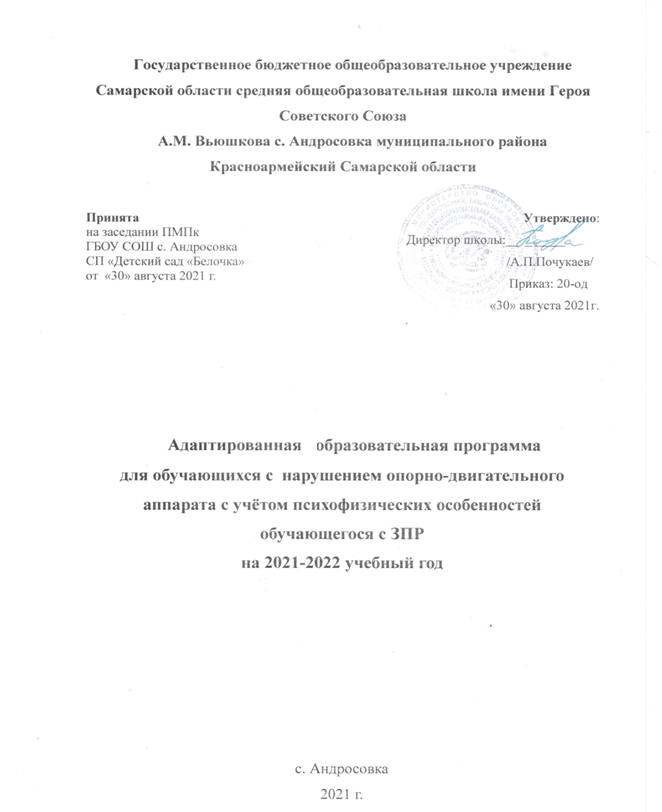 СодержаниеПояснительная запискаЦЕЛЕВОЙ РАЗДЕЛ ПРОГРАММЫ1.1. Цель и задачи1.2. Особые образовательные потребности детей и направления работы1.3. Принципы и подходы к организации профессиональной деятельности1.4. Этапы, сроки, механизмы реализации рабочей программы1.5. Ориентиры освоения образовательной программыСОДЕРЖАТЕЛЬНЫЙ РАЗДЕЛ2.1. Диагностическая работа2.2. Коррекционно-развивающая работа с детьми2.2.1. Комплексирование программ2.2.2. Содержание коррекционно-развивающей работы2.2.3. Перспективное и календарное планирование2.3. Организационно-методическая работа2.4. Работа с педагогами2.4.1. План работы с педагогами2.4.2. Планирование содержания совместной образовательной деятельности с воспитателями и специалистами2.5. Работа с родителями2.5.1. Планирование задач и содержания2.6. Оснащение кабинета2.7. Повышение профессиональной квалификацииОРГАНИЗАЦИОННЫЙ РАЗДЕЛ3.1. Материально-технические условия: оснащение кабинета и документационное обеспечение3.2. Интерактивное сопровождение коррекционно-развивающей среды3.3. Организационные условия3.3.1. График работы учителя-логопеда3.3.2. График организации образовательного процесса3.3.3. Годовой план профессиональной деятельности3.4. Методическое обеспечение рабочей программы и образовательных областей3.5. Учебно-методические и организационно-методические условия3.5.1. План непрерывной образовательной деятельности3.5.4. Регламент реализации индивидуально – ориентированных коррекционных мероприятий. Лист занятости учителя-логопеда3.6. Описание вариативных форм, способов, методов и средств реализации рабочей программы3.6.1. Формы организации профессиональной деятельности3.6.2. Специальные методы и технологии организации образовательной деятельности3.7. Взаимодействие учителя-логопеда с другими специалистами3.8. Сотрудничество с семьей. Формы совместной образовательной деятельности с родителями3.9. Мониторинг индивидуального развития детей4.0. Приложение 1. Календарно- тематическое планирование.ПОЯСНИТЕЛЬНАЯ ЗАПИСКАВ качестве нормативно-правового обоснования рабочей программы выступают:проект Приказа, подготовленного Минтрудом России 15.09.2016 Министерства труда и социальной защиты РФ "Об утверждении профессионального стандарта "Педагог-дефектолог (учитель-логопед, сурдопедагог, олигофренопедагог, тифлопедагог)";приказ Министерства образования и науки Российской Федерации от 17 октября 2013 г. №1155 «Об утверждении федерального государственного образовательного стандарта дошкольного образования»;Приказ Минпросвещения России от 31июля 2020 г. № 373 «Об утверждении Порядка организации и осуществления образовательной деятельности по основным общеобразовательным программам - образовательным программам дошкольного образования»;приказ Министерства просвещения РФ от 21 января 2019 г. N 32 "О внесении изменений в Порядок организации и осуществления образовательной деятельности по основным общеобразовательным программам - образовательным программам дошкольного образования, утвержденный приказом Министерства образования и науки Российской Федерации от 30 августа 2013 г. N 1014;Примерной адаптированной основной образовательной программы дошкольного образования для детей с нарушениями опорно-двигательного аппарата (одобрена решением от 7.12 2017 г. Протокол № 6/17)постановление Главного государственного санитарного врача Российской Федерации от 15 мая 2013 года №26 «Об утверждении СанПиН 2.4.1.3049-13 «Санитарно-эпидемиологические требования к устройству, содержанию и организации режима работы дошкольных образовательных организаций»;СП 2.4.3648-20 «Санитарно-эпидемиологические требования к  организации воспитания и обучения, отдыха и оздоровления детей и молодежи»;Устав учреждения: ГБОУ СОШ с. Андросовка м.р. Красноармейский Самарской области;Положение о об оказании логопедической помощи в ГБОУ СОШ с. Андросовка.           Рабочая программа учителя-логопеда является обязательным педагогическим документом, обеспечивающим реализацию функций профессиональной деятельности и систему образовательной работы с детьми по реализации адаптированной образовательной программы дошкольного образования для детей дошкольного возраста с нарушениями ОДА .Функции рабочей программы, в соответствии со Стандартом профессиональной деятельности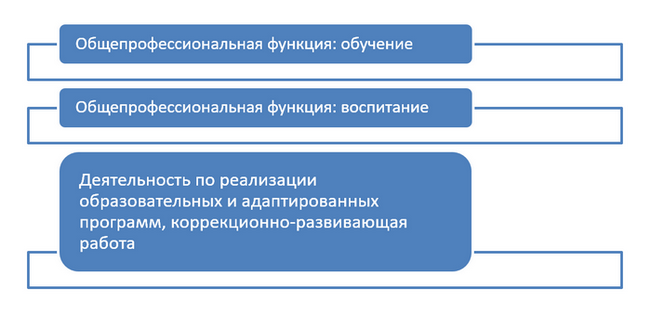 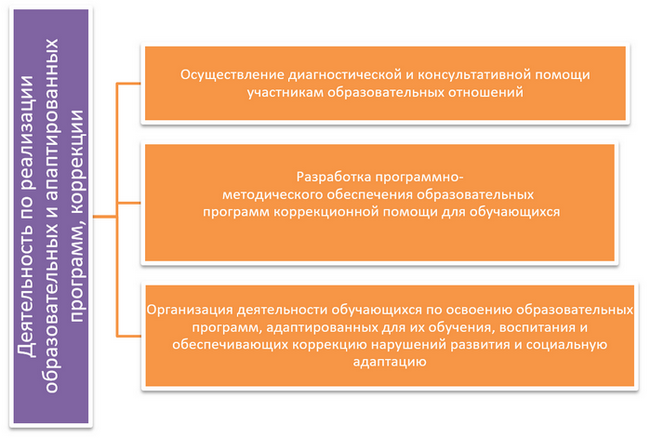 В реализуемый комплекс программ коррекционной работы входят следующие блоки:программа психолого-педагогического обследования детей;программа психокоррекционной помощи (включая взаимодействие с родителями обучающихся и другими участниками образовательного процесса);программа профилактики нарушений в развитии;При этом рабочая программа выступает инструментом индивидуализации содержания, методов и форм профессиональной деятельности.1. ЦЕЛЕВОЙ РАЗДЕЛ ПРОГРАММЫ1.1. Цель и задачиЦель рабочей программы – планирование (перспективное) коррекционной работы с учетом особенностей развития и возможностей каждого воспитанника дошкольного возраста, управление образовательным процессом по коррекции нарушений развития детей. Для детей с нарушениями ОДА оно выражается в психолого-педагогической и коррекционно-развивающей поддержке позитивной абилитации и социализации, развития личности детей дошкольного возраста и подготовке к общению и обучению в условиях школы.Задачи рабочей программы – определение основных методических подходов и последовательности коррекционной работы с учетом контингента воспитанников и особенностей образовательного процесса в условиях разновозрастной группы  комбинированной  направленности в текущем учебном году.При этом направления работы и группы задач коррекционно-развивающего воздействия соотносятся между собой:1) Диагностическое: диагностика состояния устной речи;диагностика нарушений в организации речемыслительной деятельности;2) Пропедевтическое: его реализация связана с необходимостьюформирования механизма произвольной организации поведения и самоконтроля над речевой деятельностью;развитие чувства ритма и ритмической способности, лежащей в основе языковой способности дошкольников;профилактика нарушений формирования детско-родительских отношений и их влияния на эффективность воспитания и обучения дошкольников;3) Общеразвивающее: оно направленона формирование специфических для данного возраста новообразований (межанализаторных связей, произвольного внимания, анализирующего восприятия, наглядно-образного мышления и др.);на развитие игровой деятельности и предпосылок учения у воспитанников ДОУ.4) Коррекционное:оптимизация сенсомоторного уровня реализации речевой деятельности.1.2. Особые образовательные потребности детей и направления работы      В соответствии с направлениями профессиональной деятельности, определяются ориентиры развития, воспитания, обучения, обусловленные особыми образовательными потребностями детей с нарушениями ОДА.Диагностическое направление:раннее выявление недостатков в развитии и получение специальной психолого-педагогической помощи на дошкольном этапе образования;осуществление индивидуально - ориентированной психолого-медико-педагогической помощи с учетом особенностей психофизического развития и индивидуальных возможностей в соответствии с рекомендациями психолого-медико-педагогической комиссии и психолого-педагогического консилиума;обеспечение планового мониторинга развития ребенка с целью создания оптимальных образовательных условий с целью своевременной интеграции в общеобразовательную среду.Коррекционное направление:обеспечение особой пространственной и временной организации среды с учетом функционального состояния ЦНС и состояния рече-двигательного анализатора, опорно-двигательного аппарата;щадящий, комфортный, здоровьесберегающий режим жизнедеятельности детей и образовательных нагрузок;обеспечение коррекционно-развивающей направленности в рамках всех образовательных областей, предусмотренных ФГОС дошкольного образования: развитие и целенаправленная коррекция недостатков развития эмоционально-волевой, личностной, социально-коммуникативной, познавательной, сенсорной, речевой и двигательной сфер.Консультативное направление:выработка совместных обоснованных рекомендаций по основным направлениям работы с детьми с ОВЗ, единых для всех участников образовательного процесса (например, к ним относится постоянная стимуляция познавательной и речевой активности, побуждение интереса к себе, окружающему предметному миру и социальному окружению; формирование, расширение, обогащение и систематизация представлений об окружающем мире, включение освоенных представлений, умений и навыков в практическую и игровую деятельности и др.);консультирование специалистами педагогов по выбору индивидуально-ориентированных методов и приемов работы с обучающимися с ОВЗ (в особенности, связанными с целенаправленным развитием предметно-практической, игровой, продуктивной, экспериментальной деятельности и предпосылок к учебной деятельности с ориентацией на формирование их мотивационных, регуляционных, операциональных компонентов);консультационная помощь семье в вопросах выбора стратегии воспитания и приемов коррекционного обучения ребенка с ОВЗ (в первую очередь, связанными с развитием коммуникативной деятельности, формированием средств коммуникации, приемов конструктивного взаимодействия и сотрудничества с взрослыми и сверстниками, социально одобряемого поведения).Просветительское направление:проведение тематических выступлений для педагогов и родителей по разъяснению индивидуально – типологических особенностей различных категорий детей с ОВЗ (например, по развитию всех компонентов речи, речеязыковой и познавательной компетентности и социального интеллекта);организация различных форм просветительской деятельности, направленной на разъяснение участникам образовательного процесса вопросов, связанных с особенностями образовательного процесса и сопровождения детей с ОВЗ (например, приоритетности целенаправленного педагогического руководства на начальных этапах образовательной и коррекционной работы, формирования предпосылок для постепенного перехода ребенка к самостоятельной деятельности).1.3. Принципы и подходы к организации профессиональной деятельностиВ соответствии с ними определяются принципы профессиональной деятельности: общие и специфические.Общие принципы представлены в ФГОС дошкольного образования, в Примерной основной образовательной программе, а также в Вариативной основной образовательной программе дошкольного образования:Образовательная программа дошкольного образования «От рождения до школы» / Под редакцией Н.Е. Вераксы, Т.С. Комаровой, Э. М. Дорофеевой.Специфические принципы, выбранные с учетом ПрАООП дошкольного образования для детей с нарушениями ОДА и комплексных программ развития, воспитания и обучения дошкольниковсоздание охранительного режима и индивидуализация образовательного процесса;принцип единства коррекционных, развивающих и обучающих задач;принцип интеграции образовательных областей, видов детской деятельности и деятельности воспитателей и специалистов;принцип системного компенсаторно-развивающего воздействия на развитие ребенка с обеспечением преодоления им трудностей развития, обусловленных негативным влиянием нарушенного анализатора, формированием компенсаторно–адаптивных механизмов, повышающих возрастные возможности социально-коммуникативного, познавательного, речевого, физического развития;На основе данных принципов реализуются общедидактические и специфические подходы к профессиональной деятельности. Среди последних можно выделить:системный подход к организации целостной системы коррекционно-педагогической работы;комплексный подход, который предполагает, что устранение нарушений должно носить медико- психолого- педагогический характер, т.е. опираться на взаимосвязь всех специалистов сопровождения;индивидуально-дифференцированный подход к реализации адаптированной образовательной программы.      При этом учитываются индивидуальные и возрастные особенности детей дошкольного возраста с нарушениями ОДА.Оценка здоровья дошкольника с НОДАОбщая численность детей в детском саду «Белочка»- 1 человек.Возрастные характеристики детейПсихолого-педагогическая характеристика детей    Кроме того, в рабочей программе учитывается деятельностный и функционально-системный подход, связанный с организацией коррекционно-педагогического процесса. Последний дает возможность использовать комбинированную, адаптивную, модель организации образовательного процесса, сочетая элементы учебно-дисциплинарной и предметно-средовой или учебно-дисциплинарной и комплексно-тематической модели вокруг функции коррекции и компенсации основного дефекта ребенка с нарушениями ОДА .1.4. Этапы, сроки, механизмы реализации рабочей программыФункционально-системный подход связан с определением этапов и сроков, механизмов реализации рабочей программы.Срок: Рабочая программа рассчитана на 1 год обучения дошкольника с нарушениями ОДА .Этапы:Учебный год начинается первого сентября и условно делится на три периода:I период — подготовительный период: сентябрь (1-я половина сентября – обследование детей, заполнение речевых карт, оформление документации), октябрь, ноябрь;II период — основной период: декабрь, январь, февраль, март – реализация программ коррекционной работы;III период — обобщающий, заключительный период: апрель, май (2-я половина мая – диагностическое обследование, мониторинг по итогам учебного года).Механизм реализацииК механизмам реализации рабочей программы относится:описание специальных условий обучения и воспитания детей с ОВЗ, в том числе безбарьерной среды их жизнедеятельности;формирование адаптированной программы, обеспечивающей удовлетворение дошкольниками особых образовательных потребностей посредством наполнения спецификой содержания каждого из трех ее разделов;реализация принципа коррекционно-компенсаторной направленности образовательной деятельности ДОО в пяти образовательных областях (с раскрытием программных коррекционно-компенсаторных задач образовательной области);система комплексного психолого-медико-педагогического сопровождения детей с ОВЗ в условиях образовательного процесса, включающего психолого-медико-педагогическое обследование детей;использование технических средств в обучении коллективного и индивидуального пользования.Алгоритм коррекционно-развивающей работы в группе для детей с ОВЗ (по О.А. Степановой)1.5. Ориентиры освоения образовательной программыЦелевые ориентиры освоения программы детьми с нарушениями опорно-двигательного аппарата (по программе «От рождения до школы»)  • У ребенка развита крупная моторика, он стремится осваивать различные виды движений (бег, лазанье, перешагивание и пр.). С интересом участвует в подвижных играх с простым содержанием, несложными движениями.  • Ребенок овладевает основными культурными средствами, способами деятельности, проявляет инициативу и самостоятельность в разных видах деятельности — игре, общении, познавательно-исследовательской деятельности, конструировании и др.; способен выбирать себе род занятий, участников по совместной деятельности.  • Ребенок обладает установкой положительного отношения к миру, к разным видам труда, другим людям и самому себе, обладает чувством собственного достоинства; активно взаимодействует со сверстниками и взрослыми, участвует в совместных играх. • Способен договариваться, учитывать интересы и чувства других, сопереживать неудачам и радоваться успехам других, адекватно проявляет свои чувства, в том числе чувство веры в себя, старается разрешать конфликты. Умеет выражать и отстаивать свою позицию по разным вопросам.  • Способен сотрудничать и выполнять как лидерские, так и исполнительские функции в совместной деятельности.  • Понимает, что все люди равны вне зависимости от их социального происхождения, этнической принадлежности, религиозных и других верований, их физических и психических особенностей.  • Проявляет симпатию по отношению к другим людям, готовность прийти на помощь тем, кто в этом нуждается. • Проявляет умение слышать других и стремление быть понятым другими. • Ребенок обладает развитым воображением, которое реализуется в разных видах деятельности, и прежде всего в игре; владеет разными формами и видами игры, различает условную и реальную ситуации; умеет подчиняться разным правилам и социальным нормам. Умеет распознавать различные ситуации и адекватно их оценивать. • Ребенок достаточно хорошо владеет устной речью, может выражать свои мысли и желания, использовать речь для выражения своих мыслей, чувств и желаний, построения речевого высказывания в ситуации общения, выделять звуки в словах, у ребенка складываются предпосылки грамотности.  • У ребенка развита крупная и мелкая моторика; он подвижен, вынослив, владеет основными движениями, может контролировать свои движения и управлять ими. • Ребенок способен к волевым усилиям, может следовать социальным нормам поведения и правилам в разных видах деятельности, во взаимоотношениях с взрослыми и сверстниками, может соблюдать правила безопасного поведения и навыки личной гигиены. • Проявляет ответственность за начатое дело. • Ребенок проявляет любознательность, задает вопросы взрослым и сверстникам, интересуется причинно-следственными связями, пытается самостоятельно придумывать объяснения явлениям природы и поступкам людей; склонен наблюдать, экспериментировать. Обладает начальными знаниями о себе, о природном и социальном мире, в котором он живет; знаком с произведениями детской литературы, обладает элементарными представлениями из области живой природы, естествознания, математики, истории и т.п.; способен к принятию собственных решений, опираясь на свои знания и умения в различных видах деятельности. • Проявляет уважение к жизни (в различных ее формах) и заботу об окружающей среде. • Эмоционально отзывается на красоту окружающего мира, произведения народного и профессионального искусства (музыку, танцы, театральную деятельность, изобразительную деятельность и т. д.). • Проявляет патриотические чувства, ощущает гордость за свою страну, ее достижения, имеет представление о ее географическом разнообразии, многонациональности, важнейших исторических событиях. • Имеет первичные представления о себе, семье, традиционных семейных ценностях, включая традиционные гендерные ориентации, проявляет уважение к своему и противоположному полу. • Соблюдает элементарные общепринятые нормы, имеет первичные ценностные представления о том, «что такое хорошо и что такое плохо», стремится поступать хорошо; проявляет уважение к старшим и заботу о младших.Планируемые результаты освоения программы в группе  комбинированной направленности 4-6 лет.В средней группе (1 год обучения):Образовательная область «Познавательное развитие»Различает и называет характерные признаки предметов (цвет, форма, величина). Различает понятия «много, один, ни одного. Знает размер предметов большой-маленький, высокий-низкий, длинный-короткий, толстый-тонкий, широкий-узкий; владеет способами  сравнения- приложения, составляет группы из предметов по заданным свойствам, различает верх, низ, середину, левую, правую руку. Умеет считать до 5 на основе наглядности. Знает  части суток, их последовательность. Знает и называет 4-6 видов овощей и фруктов, домашних и диких животных, умеет отличать по основным признакам. Умеет отличать кусты, деревья и цветы. Называет времена года и сезонные изменения по 1-2 ведущих признаков. Знает состав своей семьи и понимает родственные отношения. Может назвать профессии людей, работающих в детском саду.  Образовательная область «Речевое развитие»На картине, понимает позу, настроение персонажей. Рассматривает иллюстрированные издания детских книг, проявляет интерес к ним. Отвечает на вопросы по содержанию прочитанного. Рассказывает наизусть небольшие стихотворения (2-3). Понимает явления многозначности в глаголах: «летит бабочка, самолет, муха». Приобретает навыки словообразования с уменьшительно-ласкательными суффиксами «нос-носик». Умеет определять звуки речевые и неречевые в пространстве и окружающей среде «Кто кричит?», «Где звучит?». Знает артикуляцию гласного звукового ряда (а у о и ы э), может повторить в различном сочетании звуков. Внятное произнесение согласных звуков (п б т м н в д). Различает с опорой на картинку слова-паронимы «суп-зуб», «мак-рак».2. СОДЕРЖАТЕЛЬНЫЙ РАЗДЕЛ2.1. Диагностическая работаДиагностическое направление работы включает в себя: первичное обследование, промежуточное и итоговое.Первичная (стартовая) диагностика, направлена на определение уровня «актуального» и «зоны ближайшего развития» ребёнка. По результатам данной диагностики определяются потребности в коррекционной работе с каждым воспитанником.Промежуточная диагностика направлена на выявление особенностей динамики развития каждого ребенка в специально организованных условиях, внесение корректив в цели и задачи коррекционной работы на следующем этапе.Основная цель итоговой диагностики - определить характер динамики развития ребёнка, оценить эффективность коррекционной работы за учебный год, а также составить прогноз относительно дальнейшего развития каждого воспитанника.По результатам первичного, промежуточного и итогового диагностического обследования ребёнка составляется информация о динамике его развития.Содержание диагностической работы       Диагностика не связана с оценкой целевых ориентиров реализации программы: целевые ориентиры не подлежат непосредственной оценке, в том числе в виде педагогической диагностики (мониторинга), и не являются основанием для их формального сравнения с реальными достижениями детей.     Педагогическая диагностика проводится в ходе наблюдений за поведением детей в группе, уровня их самостоятельности в быту, активностью в свободной и специально организованной деятельности, а также в процессе индивидуального обследования педагогом-дефектологом (логопедом). Она направлена на выявление структуры, характера и степени нарушения или отклонений в развитии, т.е. правильное диагностирование вторичных отклонений в развитии ребенка. Используется бальная система и критерии оценок, соответствующие возрастным возможностям детей.2.2. Коррекционно-развивающая работа с детьми 2.2.1. Комплексирование программСодержание данной работы берется из Примерной адаптированной основной образовательной программы дошкольного образования для детей дошкольного возраста с ОВЗ ПрАООП ДО для детей с НОДА.Кроме того, используются:А) вариативные образовательные программы дошкольного образования:Образовательная программа дошкольного образования для дошкольников с тяжелыми нарушениями речи / Под ред. Л. В. Лопатиной/.Б) комплексные программы развития, воспитания и обучения детей с ОВЗ:Приходько О.Г. Ранняя помощь детям с церебральным параличом в системе комплексной реабилитации: Монография. – СПб.: Изд-во РГПУ им. А.И. Герцена, 2008.Данилова Л.А., Стока К., Казицына Г.Н. Особенности логопедической работы при детском церебральном параличе: Методические рекомендации для учителей и родителей. – СПб., 1997.2.2.2. Содержание коррекционно-развивающей работыПри фонетическом недоразвитии речи, фонетико-фонематическом недоразвитии речи и общем недоразвитии речи, системное нарушение речи коррекция звукопроизношения включает в себя следующие этапы:Подготовительный.Этап формирования первичных произносительных умений и навыков.Этап формирования коммуникативных умений и навыков – 2-4 занятий.Работа на подготовительном этапе направлена на:выработку четких координированных движений органов артикуляционного аппарата, подготовка органов артикуляции к постановке тех или иных звуков.На данном этапе кроме артикуляционной гимнастики используются подготовительные упражнения:для всех звуков: «Окошко», « Заборчик»;для свистящих: «Месим тесто», «Блинчик», «Загнать мяч в ворота», «Киска»;для шипящих: «Качели», «Чашечка», «Дудочка», «Парашютик»;для Й: «Грибочек», «Спрячься от собачки», «Кнопочка под язычком» и др.;для Л, Ль: “Пароход гудит”, «Поймай мышку», «Удержи ручку на языке»;для Р, Р': “Маляр”, “Индюки болтают”, “Дятел”, “Лошадка”, “Грибочек”, “Гармошка”, “Барабанщик»”.развитие речевого дыхания и сильной длительной воздушной струи:«Что спрятано?», «Футбол», «Кораблик», «Шторм в стакане», «Пропеллер».Этап формирования первичных произносительных умений и навыков:Постановка нарушенных звуков, используя различные способы имитационный, механический, смешанный.Постановка звуков происходит в такой последовательности, которая определена естественным (физиологическим) ходом формирования звукопроизношения у детей в норме:свистящие С, 3, Ц, С', 3'шипящие Ш, Ж, Ч, Щсоноры Й, Л, Р, Р'Изменения в последовательности постановки звуков зависят от индивидуальных особенностей дошкольника.Работа по постановке звуков проводится только индивидуально: показ артикуляции перед зеркалом, показ профиля данного звука, показ положения языка кистью руки, наглядная демонстрация звука.Автоматизация поставленных звуков:изолированного произношения;в слогах;в словах;в словосочетаниях;в предложениях;в тексте.Дифференциация:изолированных звуков;в слогах;в словах;в словосочетаниях;в предложениях;в тексте.Этап формирования коммуникативных умений и навыков подразумевает автоматизацию поставленных звуков в спонтанной речи.При фонетико-фонематическом недоразвитии речи, общем недоразвитии речи, системное нарушение речи одним из важных направлений работы являются развитие фонематического слуха и работа над правильным дыханием.В коррекционную работу кроме выше перечисленных включаются следующие этапы:Развитие слухового восприятия, внимания (осуществляется одновременно с подготовительным этапом);Развитие фонематического слуха (осуществляется одновременно с подготовительным этапом и этапом формирования первичных произносительных умений и навыков);Формирование звукобуквенного и слогового анализа и синтеза слова (осуществляется на этапах формирования первичных произносительных и коммуникативных умений и навыков).На этапе развития слухового восприятия, внимания проводятся:упражнения, направленные на дифференциацию звуков, различающихся по тональности, высоте, длительности: «Угадай, чей голос», «Найди пару», «Улови шёпот», «Жмурки с голосом», «Отгадай, что звучит», «Где позвонили?» и др..воспроизведение ритмического рисунка на слух: «Хлопни как я».Этап развития фонематического слуха включает:упражнения в узнавании заданного звука среди других фонем и вычленение его из слова в различных позициях: «Хлопни когда услышишь звук», « Определи место звука в слове»;упражнения на дифференциацию звуков, близких по артикуляционным или акустическим свойствам: «Подними нужный символ», «Раз, два, три, за мною повтори».Этап формирования звукобуквенного и слогового анализа и синтеза слова предполагает:последовательное вычленение и сочетание звуков в словах различной слоговой структуры: «Звуковое домино», «Весёлый рыболов», «Домики», «Кто за кем?», «Звуки поссорились», «Поймай звук», «Звук убежал»;последовательное вычленение и сочетание слогов в словах различной слоговой структуры: «Доскажи словечко», «Путаница», «Весёлый поезд», «Пуговицы», «Пирамидка»;составление условно-графических схем: «Телеграфист».При общем недоразвитии речи помимо выше перечисленных включаются следующие направления работы:Пополнение словаря (осуществляется на этапах формирования первичных произносительных и коммуникативных умений и навыков):номинативный словарь;предикативный словарь;словарь признаков;числительные и местоимения;навыки словообразования.Совершенствование грамматического строя (осуществляется на этапах формирования первичных произносительных и коммуникативных умений и навыков):словоизменение;согласование.Совершенствование связной речи (осуществляется на этапах формирования первичных произносительных и коммуникативных умений и навыков):пересказ;рассказ по серии сюжетных картин;рассказ по сюжетной картине.Основой для проведения занятий по развитию речи служат постепенно расширяющиеся знания детей об окружающей жизни в соответствии с намеченной тематикой («Помещение детского сада», «Профессии», «Одежда», «Посуда», «Продукты питания», «Игрушки», «Осень», «Овощи», «Фрукты» и т. д.)Для воспитания навыков речевого дыхания чаще всего применяется:дыхательная гимнастика;упражнения для воспитания навыков правильного полного вдоха;упражнения для воспитания правильного выдоха;дыхательные упражнения с движениями.Артикуляционная гимнастика помогает добиться четкости произношения, снять напряженность артикуляционной и мимической мускулатуры, развивает силу, точность, координацию движений. Для достижения вышеперечисленных целей осуществляется тренировка мышц нижней челюсти, губ, языка, мышц глотки и мягкого неба, мимических мышц, применяются статические и динамические упражнения. При выполнении гимнастики важно формировать дифференцированность включения различных мышц, плавность, симметричность и произвольность артикуляционных движений.Логическая выразительность – важнейшее условие любого вида речи. Сюда входит:интонация;логическое ударение;логическая пауза.Нормализация просодической стороны речи включает в себя следующие задачи:Развитие навыка интонационного оформления синтагм и фраз в соответствии с четырьмя основными видами интонаций русского языка (вопросительные, восклицательные, завершенности и незавершенности).Нормализация процесса речевого паузирования.Формирование навыка интонационного членения и выделения логических центров синтагм и фраз.Дети с НОДА      Специфика логопедической работы с детьми, имеющими НОДА, охватывает развитие всех сторон речи и коррекцию речевых нарушений, и формирование графомоторных навыков.Развитие всех сторон речи и коррекция речевых нарушенийДля коррекции речевых нарушений необходимо:Уменьшение степени проявления двигательных дефектов речевого аппарата: спастического пареза, гиперкинезов, атаксии (в более легких случаях — нормализация тонуса мышц и моторики артикуляционного аппарата).Развитие речевого дыхания и голоса; Формирование продолжительности, звонкости, управлявшей голоса в речевом потоке. Выработка синхронности голоса, дыхания и артикуляции.Нормализация просодической системы речи (мелодико-интонационных и темпо-ритмических характеристик речи).Формирование артикуляционного праксиса на этапе постановки, автоматизации и дифференциации звуков речи.Развитие фонематического восприятия и звукового анализа.Развитие функциональных возможностей кистей и пальцев рук.Нормализация лексико-грамматических навыков экспрессивной речи.     Основной целью коррекционно-логопедической работы является формирование всей системы полноценной речевой деятельности: развитие понимание обращенной речи, расширение пассивного и активного словаря, формирование грамматического строя и связных высказываний, улучшение произносительной стороны речи. Очень важным является развитие полноценного речевого общения.2.2.3. Перспективное и календарное планированиеВ соответствии с содержанием профессиональной деятельности разработано планирование.                           Перспективный план индивидуальных занятий с дошкольником  Календарно- тематическое  планирование  /см. Приложение1/2.3. Организационно-методическая работаПланирование организационно-методической работы2.4. Работа с педагогами2.4.1. Планирование работы с педагогами Планирование работы с педагогами 2.4.2. Планирование содержания совместной образовательной деятельности с воспитателями и специалистамиПланирование содержания совместной работы с воспитателямиРаспределение обязанностей с педагогамиОсновными задачами совместной коррекционной работы логопеда и воспитателя являются:Практическое усвоение лексических и грамматических средств языка.Формирование правильного произношения.Развитие навыка связной речи.    Вместе с тем функции воспитателя и логопеда должны быть достаточно четко определены и разграничены. Поэтому для планирования содержания совместной образовательной деятельности  логопеда и воспитателя нужно сначала распределить между собой задачи коррекционно-педагогической работы (воспользуемся методическими разработками Е.Н.Нугумановой, Л.Р.Лизуновой).Диагностическая работа: взаимодействие воспитателя и логопедаКоррекционная работа: взаимодействие воспитателя и логопеда         Профилактическая работа: взаимодействие воспитателя и логопеда                   Планирование содержания совместной работы со специалистами2.5. Работа с родителями2.5.1. Планирование задач и содержания2.6. Оснащение кабинета2.7. Повышение профессиональной квалификации3. ОРГАНИЗАЦИОННЫЙ РАЗДЕЛ3.1. Материально-технические условия: оснащение кабинета и документационное обеспечениеКабинет специалиста имеет зональную структуру. В нем можно выделить несколько основных зон:Зона методического, дидактического и игрового сопровождения.Информационная зона для педагогов и родителей.Зона индивидуальной коррекции речи и психического развития.Зона групповых занятий.С точки зрения оснащения кабинета и организации рабочего места специалиста в нем содержатся:1. ДокументыИнструктивно-нормативные документы (законы, постановления, положения, концепции).Программы и материалы, дополняющие программы.Документация учителя-логопеда образовательной организацииРечевая карта на ребенка.Журнал учета посещаемости коррекционно-развивающих занятий детьми.Журнал психолого-педагогического (речевого) обследования детей, посещающих дошкольное образовательное учреждение (с 3 до 7 лет).Годовой план работы учителя-логопеда ДОУ.Рабочая программа учителя-логопеда ДОУ.Тетради для методических рекомендаций родителям по организации занятий с детьми в домашних условиях.Картотека с перечислением оборудования, учебных и наглядных пособий, находящихся в логопедическом кабинете.Тетрадь взаимосвязи работы учителя-логопеда и воспитателей группы.2. Диагностический материал (материал для обследования речи и интеллекта, систематизированный по возрастам и разделам: альбомы, папки, коробки).3. Материал для  проведения консультаций (материал по работе с родителями, воспитателями, педагогами: статьи, наглядность, планирование, материал из журналов, книг и т.д.).4. Методический раздел.Взаимосвязь с ПМПК.5. Наглядно-дидактический материал.Дидактические материалы для обследования и коррекционной работы:альбомы для обследования и коррекции звукопроизношения, слоговой структуры слов;наборы наглядно-графической символики (по темам: звуки, предлоги, схемы для звуко-слогового анализа и синтеза, схемы для составления предложений, рассказов, словообразовательные схемы и уравнения и т.п.);дидактические пособия по развитию словарного запаса: обобщающие понятия (посуда, овощи-фрукты, дикие и домашние животные, транспорт, детеныши животных, одежда, обувь и т.п.), целый предмет и его части, части тела человека, и животных, слова-действия, признаки предметов (качественные, относительные, притяжательные), слова – антонимы, слова – синонимы, слова с переносным значением и т.п.;дидактические пособия по развитию связной речи: картины, серии картин; наборы предметных и сюжетных картинок для распространения или уточнения сюжетной линии; игрушки для составления рассказов-описаний, сборники сказок, рассказов для составления пересказов, различные детские хрестоматии; загадки, потешки, поговорки, скороговорки (в зависимости от возраста и уровня речевого развития детей) и т.п.;дидактические пособия по развитию моторно-графических навыков: наборы для развития чувствительности и подвижности рук, настенные и настольные панно и модули, конструкторы, ручки, карандаши, фломастеры, глина, пластилин и т.п.;дидактические пособия по развитию оптико-пространственных ориентировок: листы бумаги, плоскостные и объемные геометрические формы, настенные и настольные панно, модули, лабиринты и т.п.;Пособия для обследования и развития слуховых функций      Звучащие игрушки, музыкальные инструменты (бубен металлофон, пианино, барабан, гитара, балалайка, гармошка, колокольчики) предметные картинки, обозначающие низко и высоко частотные слова (школа, чайник, щетка, шапка пирамида, лампа, ракета, лодка), сюжетные картинки.Пособия для обследования и развития интеллекта     Пирамидки разной величины, кубики вкладыши, набор матрешек разного размера, «почтовый ящик», счетные палочки, разрезные картинки (на 2,3,4 части), наборы картинок по тематическим циклам (для выделения 4-ой лишней), наборы парных картинок для сравнения (аппликация и цветок в вазе), кукла и девочка, лев в клетке мягкая игрушка льва, настольная лампа и солнце, самолет и птица, Снегурочка и елочная игрушка), серии сюжетных картинок, альбом с заданиями на определение уровня логического мышления.Пособия для обследования и развития фонематических процессов, формирования навыков языкового анализа и синтеза:Дидактические игры в соответствии с разделами коррекционно-развивающей работы с детьми с НОДА.6. ОборудованиеИзмерительные приборы (секундомер, метроном, песочные часы).Зонды логопедические для постановки звуков, а также вспомогательные средства для исправления звукопроизношения (шпатели, резиновые соски-пустышки, пластинки для миогимнастики и т.д.), средства для санитарной обработки инструментов: емкость средняя или малая, спиртовой раствор, ватные диски (вата), ватные палочки, салфетки, марля и т.п.Фланелеграф или наборное полотно.Логопедическое пособие "Говорюша. Первые слова" (Виноградной О.В.)Шумовые, музыкальные инструменты для развития слухового восприятия.Дыхательные тренажеры, игрушки, пособия для развития дыхания.7. МебельПарты – столы и стулья в количестве, достаточном для подгруппы детей.Классная доска, расположенная на уровне роста детей.Шкафы, стеллажи или полки в достаточном количестве для наглядных пособий, дидактических игр и методической литературы.Настенное зеркало 50x100 см для индивидуальной работы над звукопроизношением, около окна (или с дополнительным освещением) (включая индивидуальные маленькие и средние зеркала по количеству детей).Стол возле настенного зеркала для индивидуальной работы с ребенком и несколько стульев.Настенные часы.3.2. Интерактивное сопровождение коррекционно-развивающей средыКабинет оснащен компьютером и выходом в сеть интернет, что позволяет активно использовать ИКТ и формировать в течение года интерактивное образовательное пространство в соответствии с АООП для детей с нарушениями ОДА.В ходе коррекционно-развивающего процесса используются специализированные компьютерные программы:Звучащий  мир. Часть 3. Природные шумы [Прикладная программа] / Королевская Т.К. - М.: Полиграф сервис, 2009. - 1 электрон. опт. диск (CD-ROM) : (60 Мб)., текстовые, граф., зв. данные.Компьютерный логопедический тренажер «Дэльфа -142».Комплекс интерактивных компьютерных игр и упражнений по развитию и коррекции внимания, восприятия, памяти, мышления.Коррекционные задачи соотносятся с комплексами компьютерных игр и упражнений.Особенности проектирования интерактивной образовательной среды кабинета3.3. Организационные условия3.3.1. График работы учителя-логопеда на 2021-2022 учебный год 3.3.2. График организации образовательного процесса3.3.3. Годовой план профессиональной деятельности3.4. Методическое обеспечение рабочей программы и образовательных областейДошкольники с НОДАМетодическое обеспечение образовательной области «Познавательное развитие»                  Методическое обеспечение образовательной области «Речевое развитие»                                           Демонстрационный материал и тетради3.5. Учебно-методические и организационно-методические условияУЧЕБНЫЙ ПЛАН  3.5.1. План непрерывной образовательной деятельностиЛист занятости логопеда на индивидуальных занятияхи психолого-педагогической поддержке в режимных моментах3.6. Описание вариативных форм, способов, методов и средств реализации рабочей программы 3.6.1. Формы организации профессиональной деятельностиВ процессе реализации рабочей программы используются различные формы организации образовательной деятельности.Непосредственная образовательная деятельностьКоличество и продолжительность непосредственной образовательной деятельности (НОД) устанавливаются в соответствии с санитарно-гигиеническими нормами и требованиями (СанПиН 2.4.1.3049-13). Продолжительность занятий 20 мин. Перерывы между занятиями должны быть не менее 10 мин. На 5-й минуте занятия целесообразно проводить физкультминутку (1,5—2 мин.) для предупреждения переутомления детей. С этой целью занятия, требующие умственного напряжения, должны чередоваться с занятиями подвижного характера.Индивидуальные занятия составляют существенную часть работы учителя-логопеда в течение каждого рабочего дня и недели в целом. Они направлены на осуществление коррекции индивидуальных недостатков психофизического, речевого развития воспитанников, создающие определённые трудности в овладении программой. Частота проведения индивидуальных занятий определяется характером и степенью выраженности нарушения, возрастом и индивидуальными психофизическими особенностями детей, продолжительность индивидуальных занятий 15-20 мин.Совместная образовательная деятельностьВ рамках организации совместной образовательной деятельности с детьми также реализуются следующие виды культурных практик:Коммуникативно-речевые практикумы.Наиболее эффективными формами работы для поддержки детской инициативы при этом являются следующие:Специально – организованная познавательная деятельность.Совместная творческая деятельность взрослого и детей.Индивидуально – совместная деятельность в уголке игр с песком и водой.3.6.2. Специальные методы и технологии организации образовательной деятельностиВ работе учителя-логопеда используются общие и специальные методы коррекционно-развивающей работы:Общие методы коррекционной работы:Наглядные: непосредственное наблюдение и его разновидности; опосредованное наблюдение (изобразительная наглядность: рассматривание игрушек и картин, рассказывание по игрушкам и картинам) и др.Словесные: чтение и рассказывание художественных произведений; пересказ; обобщающая беседа; рассказывание с опорой и без опоры на наглядный материал; заучивание наизусть стихов, небольших рассказов, скороговорок, чистоговорок и др. Практические: дидактические игры и упражнения; игры-драматизации и инсценировки; хороводные игры и др.Перечисленные методы приобретают коррекционную специфику при работе с детьми, имеющими ОВЗ. Наглядные методы в работе логопеда  предполагают показ детям пособий, картин, демонстрацию фильмов, мультимедийных презентаций, обеспечивающих полисенсорную основу восприятия информации. При этом необходимо учитывать особенности дошкольников с нарушениями в развитии (меньший объем восприятия, его замедленный темп, неточности) и применять доступные и качественные наглядные средства (натуральные, изобразительные, символические), строго дозировать и структурировать предлагаемый материал. Кроме того, необходимо заранее подготовить чёткие комментарии, обобщение информации, выделение главного в содержании, предусмотреть активное включение детей в процесс работу на занятиях по различным образовательным областям. Использование практических методов требует учитывать особенности дошкольников с нарушениями развития (меньший практический опыт, специфика понимания речи, возможное превалирование наглядных форм мышления). Словесные методы обучения (рассказ, беседа, объяснение и др.) имеют наибольшую специфику в процессе обучения детей с нарушениями в развитии: метод «малых порций» (дробление материала на несколько смысловых частей), сопровождение устного высказывания дефектолога визуальными материалами; привлечение внимания детей к новым словам и определениям с помощью игровых приёмов; алгоритмизированное и структурированное объяснение нового материала; смена деятельности обучающихся (узнавание, воспроизведение, применение); использование приёмов, направленных на развитие наблюдательности, сравнения, аналогии, выделения главного, обобщения и др. Как правило, практические, наглядные и словесные методы используются в комплексе, что позволяет формировать у детей с нарушениями в развитии сенсомоторную основу понятий об окружающем мире, помогает им более точно, полноценно воспринимать и осмысливать информацию, удерживать её и перерабатывать.Специальные методы работы дифференцируются под образовательные области.Образовательная область «Социально-коммуникативное развитие»:Методы формирования социально-бытовой ориентировки.Методы координации разных видов деятельности.Методы обучения сюжетно-ролевой игре.Методы, обеспечивающие эмоциональность восприятия.Образовательная область «Познавательное развитие»:Методы здоровьесбережения и методы позитивного воздействия на психомоторное развитие ребенка.Сенсомоторные методы.Методы организации психических процессов.Двигательно-кинестетические методы.Методы развития слухового восприятия.Методы развития осязательного восприятия.Зрительно-двигательный метод.Наглядно-слуховой метод.Образовательная область «Речевое развитие»:Методы развития ручной моторики и тонкой моторики пальцев рук.Методы формирования языковой установки.Методы формирования системы языковых ориентировок.Наглядно-слуховой метод.Методы развития и коррекции слухового восприятия.Методы развития коммуникации, речевой деятельности и языка, как средства, обеспечивающего развитие речи и мышления.Методы коррекции речи.При работе с детьми, имеющими НОДА, дополнительно используются методы специального логопедического воздействия: дифференцированный логопедический массаж (расслабляющий или стимулирующий), зондовый массаж, пассивная и активная артикуляционная гимнастика, дыхательные и голосовые упражнения. Кроме того, со всеми детьми с ТНР, НОДА и другими нарушениями в развитии используются специальные методы, связанные с развитием функциональных возможностей кистей и пальцев рук. Они учитывают этапы становления моторики кисти и пальцев рук: опора на раскрытую кисть, осуществление произвольного захвата предметов кистью, включение пальцевого захвата, противопоставление пальцев, постепенно усложняющиеся манипуляции и предметные действия, дифференцированные движения пальцев рук.Перед формированием функциональных возможностей кистей и пальцев рук необходимо добиваться нормализации мышечного тонуса верхних конечностей. Расслаблению мышц способствует потряхивание руки по методике Фелпса (захватив предплечье ребенка в средней трети, производятся легкие качающе-потряхивающие движения). Далее проводится массаж и пассивные упражнения кистей и пальцев рук: поглаживающие, спиралевидные, разминающие движения по пальцам от кончика к их основанию; похлопывание, покалывание, перетирание кончиков пальцев, а также области между основаниями пальцев; поглаживание и похлопывание тыльной поверхности кисти и руки (от пальцев до локтя); похлопывание кистью ребенка по руке педагога, по мягкой и жесткой поверхности; вращение пальцев (отдельно каждого); круговые повороты кисти; отведение-приведение кисти (вправо-влево); движение супинации (поворот руки ладонью вверх) - пронации (ладонью вниз).Все движения необходимо тренировать сначала пассивно (взрослым), затем пассивно-активно и, наконец, постепенно переводить в активную форму на специальных занятиях, а также во время бодрствования ребенка, в режимных моментах.Технологии коррекционно-развивающей работы могут быть представлены в виде схемы.Технологии коррекционно-развивающей работы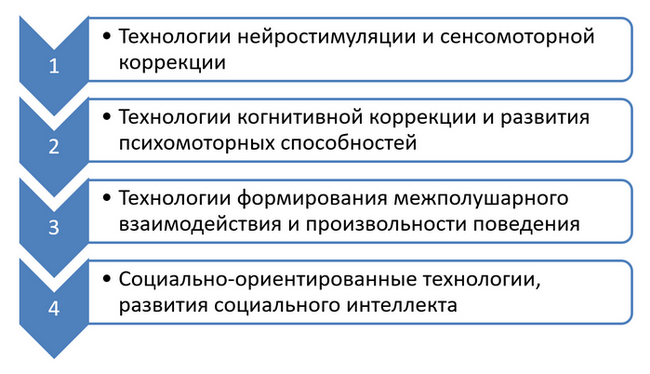 3.7. Взаимодействие учителя - логопеда с другими специалистамиРаботой по образовательной области «Речевое развитие» руководит учитель-логопед, а другие специалисты подключаются к работе и планируют образовательную деятельность в соответствии с рекомендациями учителя-логопеда.В работе по образовательной области «Познавательное развитие» участвуют воспитатели, учитель-логопед. Воспитатели работают над развитием любознательности и познавательной мотивации, формированием познавательных действий, первичных представлений о себе, других людях, объектах окружающего мира, о свойствах и отношениях объектов окружающего мира, о планете Земля как общем доме людей, об особенностях ее природы, многообразии стран и народов мира. Учитель-логопед подключается к этой деятельности и помогает воспитателям выбрать адекватные методы и приемы работы с учетом индивидуальных особенностей и возможностей каждого ребенка с ОНР и этапа коррекционной работы.Основными специалистами в области «Социально-коммуникативное развитие» выступают воспитатели и учитель-логопед при условии, что остальные специалисты и родители дошкольника подключаются к их работе.В образовательной области «Художественно-эстетическое развитие» принимают участие воспитатели, музыкальный руководитель и учитель-логопед, берущий на себя часть работы по подготовке занятий логопедической ритмикой.Работу в образовательных области «Физическое развитие» осуществляют инструктор по физическому воспитанию при обязательном подключении всех остальных педагогов и родителей дошкольников.3.8. Сотрудничество с семьей. Формы совместной образовательной деятельности с родителямиВо время реализации рабочей программы используется схема взаимодействия с родителями, предложенная А.А. Петрикевич, В.П. Дубровой. Они делят всю работу с родителями на 5 этапов.1 этап - моделирование взаимодействия. При этом необходим учет особенностей каждой семьи, т.е. индивидуального подхода. Для анализа данного вопроса предлагается ряд критериев:1) проведение в ДОУ социологических срезов для получения данных о семьях;2) изучение уровня педагогической культуры родителей и стилей семейного воспитания;3) использование разнообразных форм коллективной и индивидуальной работы;4) изучение запросов, нужд, интересов родителей в соответствии с образовательными потребностями детей с ОВЗ;5) выявление, обобщение, внедрение передового опыта семейного воспитания;6) изучение мнения родителей о работе ДОУ и взаимодействии с педагогическим коллективом.2 этап - установление между воспитателями и родителями благоприятных межличностных отношений с установкой на деловое сотрудничество.Основные формы взаимодействия с семьейСхема. Методы активизации родителей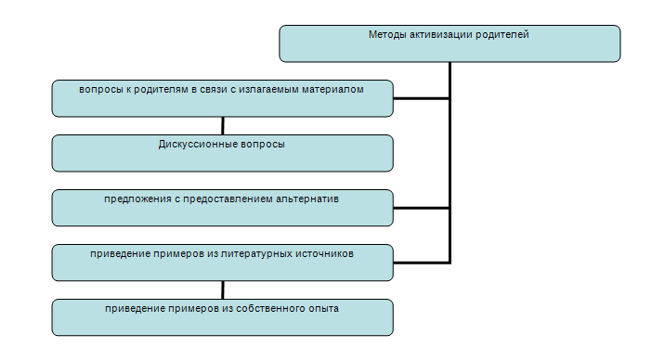 3 этап - формирование у родителей более полного образа ребенка и правильного его восприятия, включение родителей в образовательное пространство.Модель включения родителей в воспитательно-образовательное и коррекционно-развивающее пространство ДОО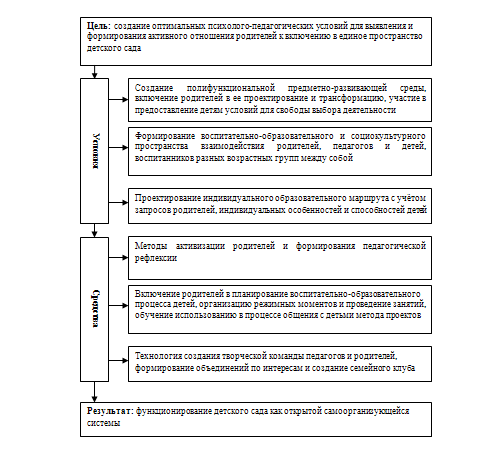 Включение родителей в образовательное и коррекционно-развивающее пространство предполагает:Информационно-просветительское направление, опирающееся на методы организации участия родителей в педагогических семинарах, в тематических родительских собраниях в ДОО, подготовка и предоставление родителям информационных листов, тематические беседы-консультации родителей, беседы-обсуждения данных специальной литературы, совместный с родителями просмотр видеоматериалов о развитии слабовидящих детей с их последующим обсуждением, организация в социальных сетях обмена информацией.Консультативно-диагностическое направление, включающее методы индивидуального консультирования семьи, методы проведения тематических консультации, разработки тематических информационных листов, моделирования педагогических ситуаций, просмотра видеоматериалов с обсуждением.Интерактивное дидактико-ориентированное направление предполагает использование методов игрового обучения: используютсяигры, ориентированные на развитие объединенного внимания ребенка с ОВЗ и родителя;игры, способствующие развитию чувства взаимного доверия;игры, стимулирующие речевое развитие ребенка; игры, стимулирующие и побуждающие ребенка с ОВЗ к подражанию;игры, активизирующие слух, обогащающие слуховые впечатления, способствующие развитию у ребенка с ОВЗ слухо-двигательной координации;игры на обогащения тактильных ощущений у ребенка с ОВЗ.Психолого-педагогическое сопровождение ребенка с ОВЗ (психокоррекционное сопровождение ребенка, компенсаторно-развивающее сопровождение ребенка с ОВЗ специалистом коррекционного профиля).4 этап - изучение педагогической позиции родителей и ознакомление с проблемами семьи в воспитании и обучении дошкольника в связи с особенностями его развития и ОВЗ.В связи с этим происходит конкретизация форм сотрудничества в рамках интеграции познавательного и речевого развития обучающихся (на основе ПрООП дошкольного образования):Ознакомление родителей с основными показателями речевого и познавательного развития детей.Индивидуальное обсуждение с родителями результатов обследования познавательно - речевого развития детей при их личной встрече со специалистом.Привлечение родителей к проведению работы в семье по расширению кругозора детей посредством чтения по рекомендованным спискам произведений художественной литературы и участия в литературных, математических и др. праздниках.Просмотр видео- и прослушивание аудиоматериалов, связанных с познавательно - речевым и двигательным развитием детей.Консультирование родителей связано со спецификой ОВЗ и особых образовательных потребностей детей.В ходе консультации для родителей необходимо рекомендовать:комплекс мероприятий по стимуляции двигательного развития ребенка в домашних условиях;адаптацию домашних условий к двигательным возможностям ребенка, (как сделать тренажеры и специальные приспособления для стимуляции развития двигательных навыков и облегчения передвижения ребенка);контроль родителей за положением ребенка в пространстве (контролировать положение его головки, обучать разгибанию верхней части туловища);комплекс игр и упражнений по развитию мелкой моторики и обучению навыкам самообслуживания, продуктивной деятельности детей.Полезно рекомендовать родителям для выполнения дома, с детьми следующие виды упражнений:разгладить лист бумаги, ладонью правой руки, придерживая его левой рукой, и наоборот; постучать по столу расслабленной кистью правой (левой) руки; повернуть правую руку на ребро, согнуть пальцы в кулак, выпрямить, положить руку на ладонь; сделать то же левой рукой; руки полусогнуты, опора на локти - встряхивание по очереди кистями ("звонок"); руки перед собой, опора на предплечья, по очереди смена положения кистей, правой и левой (согнуть-разогнуть, повернуть ладонью к лицу - к столу); фиксировать левой рукой правое запястье - поглаживать ладонью правой руки, постучать ладонью по столу и т.п. Одновременно проводится работа и по развитию движений пальцев рук, особенно правой руки:соединить концевые фаланги выпрямленных пальцев рук ("домик");соединить лучезапястные суставы, кисти разогнуть, пальцы отвести ("корзиночка").Необходимо обратить внимание на формирование противопоставления первого пальца всем остальным; на свободное сгибание и разгибание пальцев рук без движений кисти и предплечья, которыми они часто замещаются. Для этого рекомендуется применять следующие задания:сжать пальцы правой руки в кулак - выпрямить; согнуть пальцы одновременно и поочередно; противопоставить первому пальцу все остальные поочередно; постучать каждым пальцем по столу под счет "один, один-два, один-два-три"; отвести и привести пальцы, согнуть и разогнуть с усилием ("кошка выпустила коготки"); многократно сгибать и разгибать пальцы, легко касаясь концевой фалангой первого пальца остальных ("сыпать зерно для птиц").5 этап - объединение родителей в группы по интересам, создание семейных гостиных и семейных клубов. Схема. Методы формирования педагогической рефлексии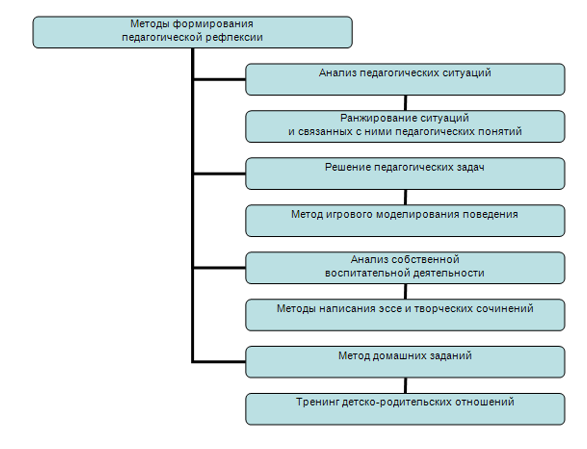 3.9. Мониторинг индивидуального развития ребенка с ОВЗОбследование проводится в сентябре, когда ребёнок поступает в группу и в мае, с целью выявления качественных изменений в развитии ребёнка в результате образовательно-воспитательного процесса, организованного специалистами образовательного учреждения.Приложение 1Календарно-тематическое планирование занятий в группе комбинированной  направленности   на 2021-2022 учебный годТематическое планирование работы по развитию связной речи в группе комбинированной  направленности с  нарушением речи  на 2021-2022 учебный год.Арбекова  Н.Е. Развиваем связную речь у детей 4-5 лет с ОНР. Конспекты фронтальных занятий логопеда.- М. :Издательство ГНОМ.Календарно-тематическое планирование работы на неделю и деньГруппа (возраст)Группа здоровьяДиагнозГруппа (возраст)2 БСНР. Дизартрия. I-II уровень речевого развития. Разновозрастная1 1  ВозрастВозрастные особенности детей (обобщены на основе ПрООП «От рождения до школы» (2019))4-5 л.В  этом возрасте ребенок постепенно выходит за пределы семейного круга. Его общение становится внеситуативным: можно наблюдать случаи ограничения собственных побуждений самим ребенком, сопровождаемые словесными указаниями. Начинает развиваться самооценка, при этом дети в значительной мере ориентируются на оценку воспитателя.В младшем дошкольном возрасте развивается перцептивная деятельность. Дети от использования предэталонов — индивидуальных единиц восприятия, переходят к сенсорным эталонам — культурно-выработанным средствам восприятия. Основным содержанием игры младших дошкольников являются действия с игрушками и предметами-заместителями. Продолжительность игры небольшая. Младшие дошкольники ограничиваются игрой с одной-двумя ролями и простыми, неразвернутыми сюжетами. Игры с правилами в этом возрасте только начинают формироваться.Категория детей с особыми образовательными потребностями и ограниченными возможностями здоровьяИндивидуальные особенности группы детей с ОВЗ основе ПрООП «От рождения до школы» (2019))Дети с нарушениями опорно-двигательного аппаратаКонтингент детей с нарушениями опорно-двигательного аппарата (НОДА) крайне неоднороден как в клиническом, так и психолого-педагогическом отношении. У всех детей ведущими в клинической картине являются двигательные расстройства (задержка формирования, недоразвитие или утрата двигательных функций), которые могут иметь различную степень выраженности: при тяжёлой степени двигательных нарушений ребёнок не владеет навыками ходьбы и манипулятивной деятельностью, он не может самостоятельно обслуживать себя; при средней (умеренно выраженной) степени двигательных нарушений самостоятельное передвижение детей возможно, но оно затруднено; они ходят неуверенно, часто с помощью специальных ортопедических приспособлений. Навыки самообслуживания у них развиты не полностью из-за нарушений манипулятивных функций рук. При лёгкой степени двигательных нарушений дети ходят самостоятельно, более уверенно. Они владеют навыками самообслуживания у них достаточно развита манипулятивная деятельность. Однако у них могут наблюдаться нарушения походки, движения недостаточно ловкие, замедленные. Снижена мышечная сила, имеются недостатки мелкой моторики.У детей с двигательными расстройствами неврологического характера все нарушения обусловлены органическим поражением двигательных отделов центральной нервной системы. Большинство детей этой группы составляют дети с детским церебральным параличом (ДЦП). При ДЦП нарушения развития имеют, как правило, сложную структуру, т.е. отмечается сочетание двигательных, психических (до ЗПР, умственной отсталости) и речевых нарушений. Нарушения эмоционально-волевой сферы проявляются в том, что у одних детей отмечаются повышенная эмоциональная возбудимость, раздражительность, двигательная расторможенность, у других – заторможенность, застенчивость, робость. У дошкольников с ДЦП отмечаются такие нарушения личностного развития, как пониженная мотивация к деятельности, страхи, связанные с передвижением и общением, стремление к ограничению социальных контактов.У детей с двигательными расстройствами ортопедического характера нет выраженных нарушений интеллектуального развития. У некоторых детей несколько замедлен общий темп психического развития и могут быть частично нарушены отдельные корковые функции, особенно зрительно – пространственные представления. В этом случае дети, имеющие незначительное отставание познавательного развития при условии минимальной коррекционно-педагогической помощи на протяжении дошкольного возраста, к началу школьного обучения могут достичь уровня нормально развивающихся сверстников. Нередко у этих детей отмечаются отклонения в развитии речи. У многих дошкольников отмечаются проблемы в социально-личностном развитии в связи с переживанием двигательного дефекта. Поэтому они нуждаются в психологической поддержке на фоне систематического ортопедического лечения и соблюдения щадящего индивидуального двигательного режима. У многих дошкольников отмечаются колебания внутричерепного давления, повышенная метеочувствительность и, как следствие этого, колебания эмоционального состояния, внимания и работоспособности.ЭтапОсновное содержаниеРезультатОрганизационныйИсходная психолого-педагогическая диагностика детей с нарушениями в развитии.Формирование информационной готовности педагогов ДОУ и родителей к проведению эффективной коррекционно-педагогической работы с детьмиСоставление индивидуальных коррекционно-развивающих программ помощи ребенку нарушениями в развитии в ДОУ и семье.Составление программ групповой (подгрупповой) работы с детьми, имеющими сходные структуру нарушения и (или) уровень речевого развития.Составление программ взаимодействия специалистов ДОУ и родителей ребенка нарушениями в развитииОсновнойРешение задач, заложенных в индивидуальных и групповых (подгрупповых) коррекционных программах.Психолого-педагогический мониторинг.Согласование, уточнение (при необходимости — корректировка) меры и характера коррекционно-педагогического влияния участников коррекционно-образовательного процессаДостижение определенного позитивного эффекта в устранении у детей отклонений в развитииЗаключительныйОценка качества и устойчивости результатов коррекционно-развивающей работы с ребенком (группой детей).Определение дальнейших образовательных (коррекционно-образовательных) перспектив выпускников группы для детей с нарушениями в развитииРешение о прекращении коррекционно-развивающей работы с ребенком (группой), изменение ее характера или корректировка индивидуальных и групповых (подгрупповых) программ и продолжение коррекционно-развивающей работы№ п/пСодержание работыПланируемые результаты1.Логопедическое и психолого-педагогическое обследование детей 4-5 лет в ДОУ.Сентябрь, май1.Определение особенностей речевого, психомоторного, общего развития детей, оформление речевых карт.Сентябрь, май2.Профилактическая работа по выявлению детей с нарушениями речи.В течение года, по запросу родителей, апрель - май3.Работа в психолого-педагогическом консилиуме ГБОУ СОШ с. Андросовка.По графику работы консилиумаНарушения устной речиНаправления коррекционной работыФонетическое недоразвитие речи- Коррекция звукопроизношенияФонетико-фонематическое недоразвитие речи- Работа над дыханием- Развитие плавного речевого выдоха- Развитие фонематического восприятия- Совершенствование слоговой структуры слов- Коррекция звукопроизношенияОбщее недоразвитие речи- Пополнение словаря- Совершенствование грамматического строя- Совершенствование связной речи- Развитие фонематического восприятия- Совершенствование слоговой структуры слов- Коррекция звукопроизношенияСистемное нарушение речи- Формирование психологической базы речи (развитие восприятия, внимания, памяти);-Развитие понимания  обращенной речи;- Развитие мелкой ручной и артикуляционной моторики;-Развитие слухового внимания и фонематического восприятия;- Развитие чувства ритма;- Развитие дыхания и голоса;- Совершенствование произносительной стороны речи;-Формирование активной речи (звукоподражания, лепетные слова, отдельные слова, элементарные фразы, совершенствование фразовой речи).№ п/пСодержание работыСрокиПланируемые результаты1.Проведение индивидуальной непосредственной образовательной деятельности «Формирование лексико-грамматических средств языка и развитие самостоятельной развернутой фразовой речи»В течение учебного годаКалендарно-тематическое планирование занятий по формированию лексико-грамматических средств языка.2.Индивидуально - логопедическая непосредственная образовательная деятельность по звукопроизношению и развитию фонематического слуха и восприятияВ течение учебного годаЕжедневное планирование индивидуальной логопедической НОД.№ подгруппыКонтингент ОВЗФ.И.О. и психологический возраст детейКоличество индивидуальных занятий в неделю1НОДАТ-1        4 года2I этап (сентябрь, октябрь, ноябрь)I этап (сентябрь, октябрь, ноябрь)I этап (сентябрь, октябрь, ноябрь)Основные задачиСодержаниеФорма работыОбследованиеВыявление детей нуждающихся в дополнительных развивающих занятиях, определение психофизических особенностей развития и актуального уровня речевого развития детей с СНРиндивидуальнаяРазвитие импрессивной речиФормирование умения вслушиваться в речь, понимать ее содержание, сосредотачиваться на восприятие речи и давать ответные двигательные и речевые реакции.Расширение объема понимания чужой речи, накопление пассивного словарного запаса с ориентацией на понимание целостных словосочетаний, подкрепленных наглядным предметным действием.Обучение умению соотносить предметы и действия с их словесным обозначением.Развитие пассивного предикативного словаря.Соотнесение слов один-мало-много-ни одного с соответствующим количеством предметов.Соотнесение слов большой-маленький-средний с размером предлагаемых предметов.Понимание простых типов предложений.индивидуальнаяРазвитие экспрессивной речиВызывание у детей потребности подражать слову взрослого.Формирование звуко-слоговой структуры слов с правильным воспроизведением ударного слога и интонационно-ритмического рисунка в двухсложных словах со слоговой структурой типа: СГ+СГ, ГСГ.Формирование умения называть имена детей и членов семьи.Называть предметы по лексическим темам на материале игр.Формирование глагольного словаря, активное усвоение повелительного наклонения глаголов.Пополнение активного словаря за счет прилагательных, обозначающих признаки, которые дети могут ощутить, увидеть, услышать, потрогать.Введение в речь наречий с помощью вопроса СКОЛЬКО?Договаривание детьми фраз, начатых логопедом на зрительной опоре.индивидуальнаяРазвитие высших психических функцийРазвивать слуховое внимание при восприятии тихих и громких, высоких и низких звуков.Воссоздание знакомых предметов в горизонтальной плоскости, затем в вертикальной.Развитие конструктивного праксиса в работе с разрезными картинками.Развивать зрительное внимание и память в работе с парными и разрезными картинками, кубиками и пазлами.Развивать мышление в упражнениях на группировку и классификацию предметов.Воспитание игровых умений: использовать постройки в игровом сюжете, развития сюжета при помощи постройки.индивидуальнаяРазвитие мелкой моторикиОбучение играм со строительным материаломУсвоение новых свойств объемных геометрических крупных формСооружение несложных построек по образцу и представлению, включение этих построек и различных игрушек в игровой сюжетРазвитие мелкой моторики пальцев рук в специальных упражнениях и играх, массаж пальцев рук.индивидуальнаяII этап (декабрь, январь, февраль)II этап (декабрь, январь, февраль)II этап (декабрь, январь, февраль)Основные задачиСодержаниеФорма работыПромежуточная диагностикаВыявление динамики развитияИндивидуальнаяРазвитие импрессивной речиРасширение объема понимания чужой речи, накопление пассивного словарного запаса с ориентацией на понимание целостных словосочетаний, подкрепленных наглядным предметным действием.Развитие умения соотносить предметы и действия с их словесным обозначением.Развитие понимания грамматических форм речи, понимания соотношения между членами предложения, понимание вопросов косвенных падежей.Развитие пассивного предикативного словаря.Понимание предложных конструкций и вопросов косвенных падежей.Соотнесение слов один-мало-много-ни одного с соответствующим количеством предметов.Соотнесение слов большой-маленький-средний с размером предлагаемых предметов.индивидуальнаяРазвитие экспрессивной речиФормирование слов с правильным воспроизведением ударного слога в двусложных словах со слоговой структурой типа: СГ+СГ, ГСГ, СГС.Работа над слоговой структурой слова.Дальнейшее развитие словаря существительных по лексическим темам.Формирование глагольного словаря, активное усвоение инфинитива и повелительного наклонения глаголов.Пополнение активного словаря за счет прилагательных, обозначающих свойства, размер, величина.Введение в речь местоимений, наречий, числительных, простых предлогов.Обучение правильному построению двусложных предложений.Вызывание у детей двусложных предложений с помощью соединения слов.Усвоение детьми форм именительного и винительного падежей существительных выражение своих желаний в повелительной форме глагола единственного числа.Заучивание отдельных обиходных словосочетаний.Обучение умению правильно строить двусложные предложения типа: обращение+глагол в повелительном наклонении.Различение единственного и множественного числа глаголов повелительного наклонения.Развитие умения правильно отвечать на вопросы Кто/Что делает?Развитие умения согласовывать прилагательные и числительные «один» и именительном падеже с существительным в роде и числе.индивидуальнаяРазвитие высших психических процессовРазвивать слуховое внимание при восприятии тихих и громких, высоких и низких звуков.Развивать зрительное внимание и память в работе с парными и разрезными картинками, кубиками и пазлами.Развивать мышление в упражнениях на группировку и классификацию предметов.Воссоздание знакомых предметов в горизонтальной плоскости, затем в вертикальной.индивидуальнаяРазвитие моторикиСооружение несложных построек по образцу и представлению (по 3—4 варианта каждого вида).Развитие конструктивного праксиса и мелкой моторики в работе с различными дидактическими игрушками и настольными играми:составление узоров и дорожек из крупной и мелкой мозаики;составление изображений предметов из палочек и геометрических фигур (по образцу, по памяти);воспитание умений работать с разрезными картинками (2 — 4 части, диагональный и прямой разрез);работа с кубиками (4 части), кубиками Никитина «Сложи узор»;игры с различными дидактическими игрушками: пирамидками (5-7 колец), матрешками, столбиками, стаканчиками-вставками, полыми кубиками и т.п.Обведение рамок Монтессори и раскрашивание полученных фигур, выполнение вертикальной и горизонтальной штриховок.«Игры-застежки» по лексическим темам (на кнопках, пуговицах, «молниях»).«Шнуровка» — протягивание шнура, пропуская одно отверстие; завязывание узлов из двух веревок, на ленте.индивидуальнаяIII этап (март, апрель, май)III этап (март, апрель, май)III этап (март, апрель, май)Основные задачиСодержаниеФорма работыИтоговая диагностикаОпределение результатов проведенной логопедической работы, динамики и уровня развития детейиндивидуальнаяРазвитие импрессивной речиРасширение объема понимания чужой речи, накопление пассивного словарного запаса с ориентацией на понимание целостных словосочетаний, подкрепленных наглядным предметным действием.Закрепление умения соотносить предметы и действия с их словесным обозначением.Развитие понимания грамматических форм речи, понимания соотношения между членами предложения, понимание вопросов косвенных падежей.Развитие пассивного предикативного словаря.Понимание предложных конструкций и вопросов косвенных падежей.Различение пространственного расположения предметов при условии, что предметы находятся в привычных для ребенка местах.индивидуальнаяРазвитие экспрессивной речиУточнение имеющегося словаря существительных и его обогащение.Формирование глагольного словаря: активное усвоение инфинитива, вопросительного и повелительного наклонения глаголов (можно петь? Хочу есть).Уточнение и обогащение представлений детей о размере, цвете, форме; введение в речь прилагательных, обозначающих признаки и качества предметов.Обогащение активного словаря детей наречиями, обозначающими местонахождение предмета (там, тут, вот, здесь), количество (мало, много, ничего), сравнение (больше, меньше) и оценку действий (хорошо, плохо, громко, тихо), ощущения (тепло, холодно, вкусно).Постепенное введение в активный словарь местоимений: я, он, она, они (ты, вы); числительных: один, два, три, ни одного; предлогов на, в, под, за, у, с; союза и.Формирование слоговой структуры слов.Воспроизведение ударного слога и интонационно-ритмического рисунка в словах со слоговой структурой типа:СГ + СГС;СГС Н-. СГС;СГ + СГ + СГ;СГ + СГ + ССГ, образование существительных с уменьшительно-ласкательными суффиксами.Объединение усвоенных слов в двухсловных предложениях типа С + П: субъект + предикат: обращение + глагол единственного числа повелительного наклонения.Построение предложений типа С + П с использованием местоимений.Объединение усвоенных слов в двухсловных предложениях типа П + О (предикат + объект — прямое дополнение: глагол единственного числа повелительного наклонения + существительное в винительном падеже.Употребление фразы с прямым дополнением типа С + П + О (субъект + предикат + объект — прямое дополнение).Усвоение навыка согласования прилагательных с существительными в роде и числе.Практическое употребление приставочных глаголов движения.Закрепление и употребление в речи существительных в дательном падеже.Расширение знания значений предлогов в — из, под — над, за — перед.Усвоение наиболее доступных антонимических отношений между словами (высокий — низкий, толстый — тонкий, добрый — злой).индивидуальнаяРазвитие высших психических функцийРазвивать слуховое внимание при восприятии тихих и громких, высоких и низких звуков.Развивать зрительное внимание и память в работе с парными и разрезными картинками, кубиками и пазлами.Закрепление навыков работы с разрезными картинками (3—4 части): все виды разрезов — прямой, диагональный, фигурный.Продолжение работы с кубиками, кубиками Никитина «Сложи узор», «Геометрическим лото», пирамидами, столбиками, матрешками.Развивать мышление в упражнениях на группировку и классификацию предметов.индивидуальнаяРазвитие моторикиРазвитие умения сооружать несложные постройки по образцу и представлению и воссоздавать знакомые предметы в горизонтальной и вертикальной плоскостях.Составление узоров и фигур из палочек, геометрических фигур, мозаики (по образцу).Работа с настольным и напольным конструкторами.Развитие мелкой моторики в различных играх и игровых упражнениях: «игры-застежки» на кнопках, «молниях» и пуговицах; «шнуровка» — через одно отверстие; крест-накрест; «нитяные узоры» — выкладывание узоров из шнура, завязывание узелков; «бусы», «прищепки», волчки, «соединялки».Пальчиковая гимнастика и пальчиковые игры.индивидуальная№ п/пСодержание работыСрокиПланируемые результаты1.Зачисление детей на логопедические занятия, утверждение списков зачисленных детей с нарушениями речи.До 15 сентябряСписок детей, зачисленных на логопед. занятия2.Составление и утверждение циклограммы рабочего времени учителя-логопеда, регламента индивидуальной логопедической НОД на год.До 15 сентябряЦиклограмма, регламент.3.Составление Рабочей программы, годового плана работы учителя-логопеда.До 15 сентябряРабочая программа, годовой план работы.4.Составление перспективных и календарно-тематических планов работы на год.До 15 сентябряПерспективный и календарный план работы.5.Планирование логопедическо- индивидуальной НОД.В течение годаЕжедневные планы работы, конспекты НОД.6.Ведение индивидуальной тетради дошкольника. Заполнение речевой карты и индивидуального образовательного маршрута.В течение годаИнд. тетрадь, речевая карта, индивидуальный образовательный маршрут дошкольника.№ п/пСодержание работыСрокиПланируемые результаты1.Консультации для воспитателей ДОУ на семинарах, педагогических советах:Консультации для воспитателей ДОУ на семинарах, педагогических советах:Консультации для воспитателей ДОУ на семинарах, педагогических советах:1.1. Обсуждение результатов логопедической, психологической и педагогической диагностики детей, зачисленных на коррекционно-логопедические занятия, на педагогическом совете.СентябрьПротокол педагогического совета, результаты диагностики.1.2. Приемы педагогической работы по воспитанию у дошкольника навыков правильного произношения звуков.ОктябрьПрактический материал.1.3. Приемы обогащения словарного запаса детей дошкольного возраста.НоябрьПрезентация опыта и практический материал.1.4. Приемы формирования грамматически правильной речи у детей дошкольного возраста.ДекабрьПрактический материал и буклеты для педагогов ДОУ.1.5. Виды работы педагога по развитию и совершенствованию связной речи детей дошкольного возраста.ЯнварьПрезентация опыта работы, письменный материал.1.6. Взаимосвязь развития речи и развития тонких дифференцированных движений пальцев и кисти рук детей.ФевральПисьменный материал.1.7. Средства развития мелкой моторики рук у детей с нарушением речи.МартПисьменный материал.1.8. Развитие диалогической речи у дошкольников 4-5-лет в процессе общения со взрослыми.АпрельПрезентация опыта работы.1.9. Анализ работы логопеда за год.МайПисьменный материал.1.Обсуждение рабочих моментов. Рекомендации по работе воспитателей в летний период.Обсуждение рабочих моментов. Рекомендации по работе воспитателей в летний период.Обсуждение рабочих моментов. Рекомендации по работе воспитателей в летний период.ВоспитательУчитель-логопедПроводит диагностику общего развития.Сообщает логопеду результаты своих наблюдений за ребенком в различных видах деятельности; историю его раннего речевого развития и условия семейного воспитания.Опираясь на диагностические данные логопеда, планирует занятия с детьми, исходя из основных коррекционных задач.Проводит ежегодное комплексное логопедическое обследование детей среднего и старшего дошкольного возраста:в "Экранах звукопроизношения", которые наглядно указывают на звуки, нарушенные в произношении ребенка, а также этапы работы над ними;"таблицах взаимодействия", где отражен уровень развития структурных компонентов речи;"Листах учета результатов обследования дошкольника", в которых каждый ребенок отнесен к одной из следующих групп: с нормальным речевым развитием, дефектами звукопроизношения (, стертая дизартрия), лексико-грамматическими нарушениями, недоразвитием фонематического восприятия, нарушениями слоговой структуры, испытывающие трудности в овладении языковым анализом и синтезом.ВоспитательЛогопедОсуществляет контроль за речью детей на занятиях и во время режимных моментов.Занимается развитием мелкой и артикуляционной моторики.Оказывает помощь по автоматизации поставленных звуков.Способствует совершенствованию грамматического строя речи, развитию фонематического восприятия и слоговой структуры.Проводит необходимую работу с родителями для оптимизации коррекционного процесса.Оказывает воспитателю помощь в организации индивидуальной и групповой работы по развитию речи.Дает ежемесячные рекомендации по планированию групповых и подгрупповых игр и занятий с учетом возрастных норм и лексических тем, изучаемых в данный период.ВоспитательЛогопедОрганизует такую предметную среду, которая способствует максимально полному раскрытию потенциальных речевых возможностей воспитанников, предупреждению у них трудностей в речевом развитии.Уделяет повышенное внимание к детям с высокой степенью риска формирования речевых недостатков.Отслеживает соответствие развивающей среды возрастным потребностям детей.Дает рекомендации воспитателям по ее обогащению.МероприятияСрокОтветственныеОрганизационные мероприятияОрганизационные мероприятияОрганизационные мероприятияКомплексное психолого-медико-педагогическое обследование детей ДОУ в ПMПKМайЗаведующий СП ДОУ, логопед, Анкетирование родителей с целью получения информации о раннем психофизическом и речевом развитии детей и выявления запросов, пожеланийСентябрьЛогопедОбсуждение и утверждение годового плана совместной работы участников коррекционно-педагогического процессаСентябрьЛогопед, воспитателиВыставка книг, методических пособий, дидактических игр, используемых в коррекционно-педагогической и логопедической работеЯнварьСпециалисты, логопедОформление стендов, папок-передвижек для родителей с рекомендациями профильных специалистовЕжемесячноЛогопед, воспитателиОсобенности речевого и психофизического развития детей с нарушениями в развитии (семинар)ДекабрьЛогопед, воспитателиСпецифика работы воспитателей, специалистов с детьми с нарушениями в развитии речи (семинар-практикум)НоябрьЛогопедКонсультативно-информационная помощь воспитателям,  родителям:То жеЗаведующий СП ДОУ, логопед— организация индивидуальных занятий с ребенком;ОктябрьТо жеЗаведующий СП ДОУ, логопед— методика проведения артикуляционной и пальчиковой гимнастики;ОктябрьТо жеЗаведующий СП ДОУ, логопед— поддержка детской  инициативы и самостоятельности в условиях коррекции речевой деятельности дошкольников;НоябрьТо жеЗаведующий СП ДОУ, логопед— создание предметно-развивающей и обогащенной среды;ДекабрьТо жеЗаведующий СП ДОУ, логопед— консультации по запросамВ течение годаТо жеЗаведующий СП ДОУ, логопедИнновации в дошкольном специальном образовании АпрельЗаместитель по УВР, педагогиСовместная коррекционно-педагогическая деятельностьСовместная коррекционно-педагогическая деятельностьСовместная коррекционно-педагогическая деятельностьОбследование различных сторон психофизического и речевого развития детейСентябрьЛогопед, воспитателиСоставление индивидуальных планов (программ) коррекционно-педагогической и логопедической работыСентябрьЛогопед, воспитателиКорректировка календарно-тематических планов работы специалистов на основе обобщенных данных, полученных в ходе обследования, и других источников информацииСентябрь — октябрьЛогопед, воспитателиВзаимопосещение занятий: групповых;— индивидуальных;— интегрированныхДекабрь— апрельЛогопед, воспитателиПроведение тематических родительских собранийОктябрь, январь, майЛогопед, воспитатели, Участие в работе психолого-педагогического консилиумаВ течение учебного года воспитатели, родителиАналитические мероприятияАналитические мероприятияАналитические мероприятияПроведение психолого-педагогического и логопедического мониторингаДекабрь - апрельЛогопед, воспитателиАнализ коррекционно-педагогической работы за год. Определение задач на новый учебный год (круглый стол)МайЛогопед, воспитателиСоставление цифрового и аналитического отчетамайЛогопед1Направления деятельностиУчастие в родительских собранияхИндивидуальные консультации, беседыГрупповые консультацииОформление наглядной агитации2Формы работыВыступления на родительских собранияхИндивидуальные консультации, беседы, рекомендации по воспитанию и обучению детейГрупповая консультацияСтенд для родителей«Учимся, играя»Папки-передвижки3ЦельЗнакомство с задачами коррекционной работы в дошкольной группе (на пункте).Повышение общего уровня компетентности родителей в вопросах развития ребенка и коррекции нарушений.Формирование установки на оптимизацию детско-родительских отношений.Уточнение индивидуальных особенностей ребенка, его характера и поведения.Формирование представлений о возможностях и ресурсах ребенка с ОВЗ.Оказание психолого-педагогической поддержки семье.Знакомство с онтогенезом функции и особенностями ее восстановления в условиях домашнего воспитания и обучения.Привлечение и активизация родителей к оказанию помощи детям в преодолении трудностей в обучении.Отработка навыков работы с детьми в домашних условиях, закрепление знаний и представлений, сформированных в условиях группы (пункта).Активное участие родителей в жизни группы – на уровне участия в проектировании предметно-развивающей среды и организации совместной образовательной деятельности с воспитанниками4Условия реализациикомпетенция учителя-логопеда в области детской физиологии, специальной педагогики и психологии, методиках развития, воспитания и обучения;активность учителя- логопеда;заинтересованность родителей;своевременное анкетирование и выявление запросов родителей.компетенция учителя-логопеда в области детской физиологии, специальной педагогики и психологии, методиках развития, воспитания и обучения;активность учителя- логопеда;заинтересованность родителей;своевременное анкетирование и выявление запросов родителей.компетенция учителя-логопеда в области детской физиологии, специальной педагогики и психологии, методиках развития, воспитания и обучения;активность учителя- логопеда;заинтересованность родителей;своевременное анкетирование и выявление запросов родителей.Активность и заинтересованность родителей воспитанников группы5Срок проведениясентябрь-майВ течение уч. годасентябрь-майЕжемесячно6Отчетная документацияПротоколы собраний.Папка«Работа с родителями»Папка«Работа с родителями»Рекомендации по работе с детьми в домашних условиях.№ п/пСодержание работыСрокиРезультаты1.Пополнение учебно-методического комплекса.- новинки методической литературы- пополнение имеющихся и создание новых картотек по коррекционной работе с детьми- пополнение консультаций для педагогов и родителейВ течение годаКартотеки, методические разработки, книги консультации2.Пополнение учебно-дидактического комплекса- новые игры и игрушки для работы с детьми- пособия для подгрупповой и индивидуальной работы с детьми.В течение годаДидактические игры и пособия3.Пополнение канцелярииВ течение годаКанцелярские принадлежности, бумага, папки и т.д.№ п/пСодержание работыСрокиРезультаты1.Участие в работе методического объединения учителей  ГБОУ СОШ с. Андросовка и СП ДОУВ течение годаПисьменные материалы2.Участие в педагогических советах, семинарах, консилиумах  СП ДОУ и на уровне районаВ течение годаПисьменные материалы3.Просмотр он-лайн открытых занятий, мастер-классовВ течение годаПисьменные материалы, анализ просмотренных мероприятий4.Отслеживание и изучение новинок в методической литературе по внедрению ФГОС ДО в работу учителя-логопеда в журналах «Логопед», «Логопед в ДОУ», «Дошкольное образование» и др.В течение годаПисьменные материалы, презентации, консультации5.Работа над темой: «Логоритмика как средство речевого развития дошкольников»В течение годаПрактические материалыОбразовательные задачиМладший дошкольный возраст 1 этап образовательной деятельности, связанный с формированием интерактивной образовательной среды на основе игры портала «Мерсибо»1 этап образовательной деятельности, связанный с формированием интерактивной образовательной среды на основе игры портала «Мерсибо»Различает на слух речевые и неречевые звучания, узнает знакомых людей и детей по голосу, дифференцирует шумы.«В гостях у жучков»«Игрозвуки»Понимает названия предметов обихода, игрушек, частей тела человека и животных, глаголов, обозначающих движения, действия, эмоциональные состояния человека, прилагательных, обозначающих некоторые свойства предметов.«Кто сказал МУ?»«Кто, что делает?»Произносит простые по артикуляции звуки, легко воспроизводит звуко-слоговую структуру двух-трехсложных слов, состоящих из открытых, закрытых слогов, с ударением на гласном звуке.«Вертолёт»«Букет для мамы»Артикуляционная гимнастикаПроявляет речевую активность, употребляет существительные, обозначающие предметы обихода, игрушки, части тела человека и животных, некоторые явления природы.«Сумка Санты»Называет действия, предметы, изображенные на картинке, персонажей сказок.«Бежит-лежит»«Посиделки-постоялки»2 этап образовательной деятельности, связанный с формированием интерактивной образовательной среды на основе игры портала «Мерсибо»2 этап образовательной деятельности, связанный с формированием интерактивной образовательной среды на основе игры портала «Мерсибо»Понимает многие грамматические формы слов (косвенные падежи существительных, простые предложные конструкции, некоторые приставочные глаголы).«На рынке»Понимает и выполняет словесную инструкцию взрослого из нескольких звеньев.«Букет для мамы»Речевое сопровождение включается в предметно-практическую деятельность.«В гостях у жучков»Повторяет двустишья и простые потешки.Артикуляционная гимнастика3 этап образовательной деятельности, связанный с формированием интерактивной образовательной среды на основе игры портала «Мерсибо»3 этап образовательной деятельности, связанный с формированием интерактивной образовательной среды на основе игры портала «Мерсибо»Отвечает на вопросы с помощью не только отдельных слов, но и простых распространенных предложений несложных моделей, дополняя их жестами.«В гостях у жучков»Речевое сопровождение включается в предметно-практическую деятельность.«В гостях у жучков»Отражает в речи элементарные сведения о мире людей, природе, об окружающих предметах.«Ветерок-озорник»Демонстрирует навыки фонематического восприятия.«Прыг-скок-слово»«На все голоса»День неделиПродолжительность рабочего времениПонедельникс 15:30 по 16:00 индивидуальное занятиеВторникс 15:30 по 16:00 работа с документациейСредас 15:30 по 16:00 индивидуальное занятиеЧетвергс 15:30 по 16:00 консультация родителейСрокиОбразовательная деятельность1-15 сентябряДиагностика психического развития детей.Заполнение речевых карт, документации логопедического кабинета15 сентября – 15 маяИндивидуальные занятия по расписанию15 мая – 31 маяИтоговая (мониторинговая) диагностика речевого развития детей. Заполнение документации.№ П/ПВИД ДЕЯТЕЛЬНОСТИСОДЕРЖАНИЕСРОКИ1.ОрганизационнаяПодготовка кабинета к новому учебному году.Составление графика работы.Составление годового плана.Составление перспективного плана работы.Составление расписания коррекционно-развивающих занятий.Подготовка анкет для родителей.Написание индивидуальных планов.Оформление тетрадей преемственности с воспитателями.Сентябрь-октябрь1.ОрганизационнаяНаписание анализа работы за учебный годАпрель-май2.ДиагностическаяСбор медицинских и педагогических сведений о раннем развитии ребенка (вновь прибывшие дети)Сентябрь2.ДиагностическаяПсихолого-педагогическое наблюдениеДинамическое наблюдение, промежуточные срезыВ течение года2.ДиагностическаяПрофилактическая работа. Выявление детей с нарушениями в психофизическом развитии через обследование в ДОУ.Январь3.Коррекционно-педагогическаяРазвитие мотивации детей к коррекционно-развивающим занятиям.Написание и дополнение конспектов занятийПроведение индивидуальных занятий согласно расписанию:Коррекционная работа с детьми, предполагающая коррекцию и развитие психических процессов, обучение игре, развитие моторики (общей, мелкой, артикуляционной), продуктивной деятельности;Коррекционная работа по предупреждению вторичных нарушений, следующих за первичными, и тесно с ними связанными трудностями в общении, поведении и разных видах деятельности ребенка дошкольного возраста.В течение года4.Информационно-аналитическаяФормирование банка данных о детях с ОВЗАнкетирование родителейВ течение годаСентябрь5.МетодическаяОтслеживание и изучение новинок в методической литературе, журналахОснащение кабинета методическими, дидактическими пособиями.Участие в конкурсах различного уровняВ течение года6.КонсультативнаяРабота с педагогами6.КонсультативнаяСоставление задач на год со всеми узкими специалистамиПроведение коррекционно – педагогической работы в тесном сотрудничестве с воспитателями группы.Консультирование воспитателей, музыкального руководителя, руководителя по физическому воспитанию, касающихся особенностей и специфики работы с конкретным ребенком либо с группой/ подгруппой воспитанников.Подготовка детей к участию в праздниках, утренниках, конкурсах совместно с музыкальным руководителемВ течение года6.Работа с родителямиСентябрь-октябрь, апрель – майВ течение года6.Индивидуальное консультирование по итогам психолого-педагогического обследования детейПроведение бесед, консультацийВыступление на родительских собранияхПриглашение родителей на индивидуальные занятия,Оформление информационных стендов, тематических выставок книг, папок – передвижек.Сентябрь-октябрь, апрель – майВ течение года№ ппАвтор составительНаименование изданияИздательствоГод издания1Ротарь Н.В., Карцева Т.В.Занятия для детей с задержкой психического развития. Старший дошкольный возраст.Учитель20192Ньюмен С.Игры и занятия с особым ребенком. Руководство для родителей.Теревинф20193Н.Г.КононоваКоррекция нарушенных функций у детей с церебральным параличом средствами музыки: пособие для учителя-дефектолога.Владос20084О.В.ТитоваСправа-слева. Формирование пространственных представлений у детей с ДЦП.Гном и Д2004№ ппАвтор составительНаименование изданияИздательствоГод издания1И.А.СмирноваЛогопедическая диагностика, коррекция и профилактика нарушений речи у дошкольников с ДЦПДетство-пресс20182Л.М. Шипицына, И.И. МамайчукПсихология детей с нарушениями функций опорно-двигательного аппаратаВладос20043Финни Н.Ребенок с церебральным параличомТеревинф20184Хольц Р.Помощь детям с церебральным параличомТеревинф20075Е. КирилловаА. МамаеваДЦП: Специфика коммуникации в различных типологических группахLAP Lambert Academic Publishing20116Р. Т. АвгустоваГовори! Ты это можешь. Как развивать речь ребенка и учить его читать, особенно в "безнадежных" случаяхЭстерна20157А.В. КротковаОсобенности развития коммуникативного взаимодействия дошкольников с церебральным параличом со взрослыми и сверстникамиВоспитание и обучение детей с нарушениями развития №2.20138А.В. КротковаЛогопедия (ринолалия). Учебно-методический комплексИздательство МГОУ20089А.В. КротковаЛогопедия (нарушение голоса и темпа речи). Учебно-методический комплексИздательство МГОУ2008№ ппАвтор составительНаименование изданияИздательствоГод издания1Арбекова Н.Е.Карточки по лексическим темам «Овощи и Фрукты»Гном и Д20122Стребелева Е.А.Наглядный материал. Формирование мышления у детей с отклонениями в развитииВладос20143Чумакова И.В.Формирование дочисловых количественных представлений у дошкольников с нарушением интеллекта.Владос20144Павлова Н.Н., Руденко Л.Г.Умные картинки. Материалы для коррекционно-развивающей работы в детском саду.Генезис2012.5Лисовская Т. В.Тетрадь по сенсорному развитию. Цвет, Форма, Величина/ Т. В. Лисовская, В. Л. Тучковская.Мн.: Нар. асвета.20016Кагарлицкая Г.С.Что за чем и почему? Комплект коррекционно-развивающих материалов для работы с детьми от 4 летГенезис20117Емельянова Э.Карточки для занятий в детском саду и дома. Серия наглядно-дидактических пособий «Расскажите детям о…».Мозаика-Синтез2019Детский сад «Белочка»Детский сад «Белочка»№Виды деятельностиПодгруппа детей
 (3-4 года)Подгруппа детей  (4-5 лет)Инвариантная (обязательная) частьСоциально-коммуникативное развитиеИнтегрируется во всех видах деятельности, в режимных моментахИнтегрируется во всех видах деятельности, в режимных моментахПознавательное развитиеПознавательно-  исследовательская  деятельность. Ознакомление с окружающим.11Познавательно-  исследовательская  деятельность. ФЭМП11Речевое развитиеКоммуникативная деятельность. Речевое развитие.11Восприятие художественной литературы и фольклора. Речевое развитие.11Художественно-эстетическое развитиеИзобразительная деятельность. Аппликация1 чередуются1 чередуютсяИзобразительная деятельность. Лепка1 чередуются1 чередуютсяКонструктивно- модельная деятельность. Изобразительная деятельность0,50,5Физическое развитиеДвигательная деятельность. Физическое развитие33Итого в неделю:8,58,5Вариативная часть-  художественно-эстетическое развитиеВариативная часть-  художественно-эстетическое развитиеИзобразительная деятельность. Лепка. Рисование. Аппликация0,50,5Музыкальная деятельность22Всего в неделю:1111Объем НОД минут в неделю165220Дни неделиРазновозрастная группа № 1Дни недели3-5 летПонедельник 9.00 – 9.20- Познавательно-исследовательская деятельность (озн. с окр.)9.40 – 10.00 - Изобразительная деятельность 10.10- 10.30 - Музыкальная деятельностьВторник9.00 – 9.20 - Познавательно-исследовательская деятельность(ФЭМП)9.45 – 10.05 - Двигательная деятельностьСреда9.00 – 9.20 Изобразительная деятельность */ конструирование9.40. – 10.00. - Двигательная деятельность10.10- 10.30 –– Музыкальная деятельностьЧетверг9.00 – 9.20 - Коммуникативная деятельность (р.речи)Пятница9.00 – 9.20 - Восприятие художественной литературы и  фольклора10.00 –10.20.Двигательная деятельность (на воздухе)11№Фамилия, имя ребенкаДиагнозИндивидуальные занятияИндивидуальные занятияИндивидуальные занятияИндивидуальные занятияИндивидуальные занятияЧасов в неделю№Фамилия, имя ребенкаДиагнозПнВтСрЧтПтЧасов в неделю1Т. А.СНР. I-II уровень речевого развития30мин30мин1ч Итого:30мин30мин1ч Совместная образовательная деятельность учителя-логопеда с детьмиСовместная образовательная деятельность учителя-логопеда с детьмиСамостоятельная деятельность детейОбразовательная деятельность в семьеНепосредственно образовательная логопедическая деятельностьОбразовательная деятельность в режимных моментахСамостоятельная деятельность детейОбразовательная деятельность в семьеРечевые задания и упражнения.Компьютерные обучающие игры и программы.Настольно-печатные игры.Индивидуальная НОД.Пальчиковые игры и упражнения.Мимические, логоритмические, артикуляционные дыхательные гимнастики.Речевые дидактические игры.Коммуникативно-речевые практикумы.Праздники, развлечения.Разучивание скороговорок, чистоговорок, стихотворений.Сюжетно-ролевые игры.Настольно-печатные игры.Дидактические игры.Выполнение рекомендаций учителя-логопеда по исправлению нарушений в речевом развитии.Беседы.Чтение книг, рассматривание иллюстраций.Заучивание скороговорок, потешек, чистоговорок, стихотворений.Поручения логопеда.Наблюдение.Информационно-аналитическиеанкетирование, опросНаглядно-информационныеинформационные стенды, папки-передвижкиПознавательныеродительские собрания, консультации, мастер-классыДосуговыепраздники, досуговые спортивные мероприятияМетодики обследования:Направления обследования:Фиксация результатовИншакова О.Б. Альбом для логопеда. Методические рекомендации и иллюстративный материал для обследования устной речи детей старшего дошкольного и младшего школьного возраста. Безрукова О.А., Коленкова О.Н. Методика определения уровня речевого развития детей дошкольного возраста. Безрукова О.А., Коленкова О.Н. Иллюстративное приложение к тестовым заданиям.Безрукова О.А., Приходько О.Г., Служакова О.И., Челей Н.С. Методические рекомендации по ведению речевой карты ребенка дошкольного возраста.сформированность представление об окружающем (беседа, вопросы которой дифференцированы по возрасту);состояние устной речи (логопедическое обследование);дифференцированная диагностика первичных и вторичных речевых нарушений;Результаты исследования диагностического направления фиксируются в индивидуальных протоколах обследования, на основании которых составляются речевые карты, характеристики на воспитанников. Если необходимо, то разрабатываются индивидуальные образовательные маршруты на каждого воспитанника.Месяц, неделяЛексическая темаСентябрь1 неделяЗдравствуй, детский сад. День знаний.Сентябрь2 неделяИгрушки.Сентябрь,3-я неделя«Урожай.»  (Фрукты. Овощи, ягоды, грибы) БукваСентябрь,4-я неделя«Краски осени» Ранняя осень. Деревья. Кустарники.Октябрь,1-я неделя«Здоровейка» Я и моё тело. Здоровый образ жизни-забота о здоровье.Октябрь,2-я неделяЖивотный мир. Домашние животные и птицы.Октябрь,3-я неделяДикие животные и птицы.Октябрь,4-я неделяНаш быт. Посуда. Одежда. Обувь. Магазины.Ноябрь,1-я неделя«Дружба» День народного единства. Родина.Ноябрь,2-я неделяКто как готовится к зиме.Ноябрь,3-я неделяНаш город. Строительство.  Строительные машины.Ноябрь,4-я неделяНаш дом. Мебель. Бытовые приборы.Декабрь1-я неделяЗдравствуй зимушка-зима.Декабрь,2-я неделяБыть здоровыми хотим. Продукты питания.Декабрь,3-я неделяЗимние игры и забавы. Зимние виды спорта.Декабрь,4-я неделяНовогодний калейдоскоп.Январь,1-я неделяКаникулы.Январь,2-я неделяНародная культура и традиции. (Крещение.  Рождество)Январь,3-я неделя«В гостях у сказки»Январь,4-я неделяМиром правит доброта.Февраль,1-я неделя«Наша планета земля»Февраль,2-я неделя«Животные холодных и жарких стран»Февраль,3-я неделя«Наши защитники»Февраль,4-я неделя«Транспорт» ПДДМарт,1-я неделяМеждународный женский день.Март,2-я неделя «Весна шагает по планете»Март3-я неделя«Моя семья. Я и члены моей семьи. Профессии»Март,4-я неделяЭтикет. Поведение в быту, общественных местах, транспорте.Апрель,1-я неделя«Встречаем птиц. Перелётные птицы»День смеха «Цирк», «Театр»Апрель,2-я неделя«Космос. Приведём в порядок планету»Апрель,3-я неделя«Азбука безопасности. Пожарная безопасность»Апрель,4-я неделя«Маленькие исследователи ««Волшебница вода»Май,1-я неделяВесенние каникулы.«Праздник весны и труда»Май,2-я неделя«День Победы»Май,3-я неделя«Мир природы»«Цветы на лугу. Насекомые»Май,4-я неделя«До свидания, детский сад»Месяц, неделяЛексическая темаСентябрь1 неделяЗдравствуй детский сад. День знаний.Сентябрь2 неделяИгрушки.«Моя любимая игрушка»«Моя любимая игрушка»«Моя любимая игрушка»Составление рассказа-описания игрушки с опорой на схематичный рисунок.Составление рассказа-описания игрушки с опорой на схематичный рисунок.Сентябрь,3-я неделя«Урожай.»  (Фрукты. Овощи, ягоды, грибы)Русская народная сказка «Репка»Русская народная сказка «Репка»Русская народная сказка «Репка»Обыгрывание сюжета сказки. Отгадывание загадок про овощи.Обыгрывание сюжета сказки. Отгадывание загадок про овощи.Сентябрь,4-я неделя«Краски осени» Ранняя осень. Деревья. Кустарники.Наблюдение за изменением в природе. Листопад.Наблюдение за изменением в природе. Листопад.Наблюдение за изменением в природе. Листопад.Закрепление признаков осени с использованием схем.Закрепление признаков осени с использованием схем.Октябрь,1-я неделя«Здоровейка» Я и моё тело. Здоровый образ жизни-забота о здоровье.Чтение произведения С. Маршака «Мойдодыр»Чтение произведения С. Маршака «Мойдодыр»Чтение произведения С. Маршака «Мойдодыр»Обсуждение тематических картин с проблемным сюжетом по теме.Обсуждение тематических картин с проблемным сюжетом по теме.Октябрь,2-я неделяЖивотный мир. Домашние животные и птицы.«Моё любимое животное»«На птичьем дворе»«Моё любимое животное»«На птичьем дворе»«Моё любимое животное»«На птичьем дворе»Составление рассказа-описания любимого домашнего животного с опорой на схематичный рисуночный план.Составление рассказа о домашних птицах по сюжетной картинеСоставление рассказа-описания любимого домашнего животного с опорой на схематичный рисуночный план.Составление рассказа о домашних птицах по сюжетной картинеОктябрь,3-я неделяДикие животные и птицы.Пересказ рассказа К.Д. Ушинский «Спор животных»Пересказ рассказа К.Д. Ушинский «Спор животных»Пересказ рассказа К.Д. Ушинский «Спор животных»Составление пересказа по тексту и опорным  картинкам.Составление пересказа по тексту и опорным  картинкам.Октябрь,4-я неделяНаш быт. Посуда. Одежда. Обувь. Магазины.Пересказ рассказа  А.А. Седугина. «Трудные пуговки»Пересказ русской народной сказки «Лиса и журавль»Пересказ рассказа  А.А. Седугина. «Трудные пуговки»Пересказ русской народной сказки «Лиса и журавль»Пересказ рассказа  А.А. Седугина. «Трудные пуговки»Пересказ русской народной сказки «Лиса и журавль»Составление рассказа по тексту и опорным картинкам.Составление пересказа сказки с элементами драматизации и использованием предметов посуды.Составление рассказа по тексту и опорным картинкам.Составление пересказа сказки с элементами драматизации и использованием предметов посуды.Ноябрь,1-я неделя«Дружба» День народного единства. Родина.Патриотическое воспитание. Чтение стихотворения  «Флажок»Патриотическое воспитание. Чтение стихотворения  «Флажок»Патриотическое воспитание. Чтение стихотворения  «Флажок»Игровая НОД с элементами сказкотерапии, с использованием кейс технологии.Игровая НОД с элементами сказкотерапии, с использованием кейс технологии.Ноябрь,2-я неделяКто как готовится к зиме.«Снегири»Пересказ рассказа Г.Я. Снегирёва «Бобрёнок»«Снегири»Пересказ рассказа Г.Я. Снегирёва «Бобрёнок»«Снегири»Пересказ рассказа Г.Я. Снегирёва «Бобрёнок»Составление пересказа по тексту и сюжетной картине.Составление пересказа с опорой на текст и схематичный рисуночный план.Составление пересказа по тексту и сюжетной картине.Составление пересказа с опорой на текст и схематичный рисуночный план.Ноябрь,3-я неделяНаш город. Строительство.  Строительные машины.«Ящик с инструментами»«Ящик с инструментами»«Ящик с инструментами»Составление рассказов-описаний инструментов, с опорой на схематичный рисуночный план.Составление рассказов-описаний инструментов, с опорой на схематичный рисуночный план.Ноябрь,4-я неделяНаш дом. Мебель. Бытовые приборы.«Кукольный дом»«Кукольный дом»«Кукольный дом»Составление рассказа по сюжетной картине.Составление рассказа по сюжетной картине.Декабрь1-я неделяЗдравствуй зимушка-зима.«Как ребята лепили снеговика.»«Как ребята лепили снеговика.»«Как ребята лепили снеговика.»Составление рассказа по тексту и серии сюжетных картин.Составление рассказа по тексту и серии сюжетных картин.Декабрь,2-я неделяБыть здоровыми хотим. Продукты питания.«Полезная и вредная еда»«Полезная и вредная еда»«Полезная и вредная еда»Беседа по картине с проблемным сюжетом.Беседа по картине с проблемным сюжетом.Декабрь,3-я неделяЗимние игры и забавы. Зимние виды спорта.«Спорт-ребятам очень нужен»Рассматривание иллюстраций.«Спорт-ребятам очень нужен»Рассматривание иллюстраций.«Спорт-ребятам очень нужен»Рассматривание иллюстраций.Составление предложений с использованием словаря спортивного инвентаря.Составление предложений с использованием словаря спортивного инвентаря.Декабрь,4-я неделяНовогодний калейдоскоп.«Новогодний праздник в детском саду»«Новогодний праздник в детском саду»«Новогодний праздник в детском саду»Составление рассказа по тексту и серии сюжетных картин.Составление рассказа по тексту и серии сюжетных картин.Январь,1-я неделяКаникулы.Январь,2-я неделяНародная культура и традиции. (Крещение. Рождество)«Фантазёры. Что будет если…»«Фантазёры. Что будет если…»«Фантазёры. Что будет если…»Знакомство с традициями. Придумывание последующего события.Знакомство с традициями. Придумывание последующего события.Январь,3-я неделя«В гостях у сказки»Сказка «Теремок»Сказка «Теремок»Сказка «Теремок»Сочинение сказки на новый лад с использованием наглядного материала и фланелеграфа.Сочинение сказки на новый лад с использованием наглядного материала и фланелеграфа.Январь,4-я неделяМиром правит доброта.Составление пересказа сказки Братьев-Гримм «Горшочек каши»Составление пересказа сказки Братьев-Гримм «Горшочек каши»Составление пересказа сказки Братьев-Гримм «Горшочек каши»Составление пересказа сказки с элементами драматизации. И использованием различных предметов.Составление пересказа сказки с элементами драматизации. И использованием различных предметов.Февраль,1-я неделя«Наша планета земля»Пересказ В.Д. Берестова «Мать-и-мачеха»Пересказ В.Д. Берестова «Мать-и-мачеха»Составление пересказа по тексту и опорным картинкам.Составление пересказа по тексту и опорным картинкам.Составление пересказа по тексту и опорным картинкам.Февраль,2-я неделя«Животные холодных и жарких стран»«В мире животных»«В мире животных»Составление описательного рассказа с опорой на схему.Составление описательного рассказа с опорой на схему.Составление описательного рассказа с опорой на схему.Февраль,3-я неделя«Наши защитники»Пересказ русской народной сказки «Каша из топора»Пересказ русской народной сказки «Каша из топора»Составление пересказа сказки с элементами драматизации и использованием различных предметов.Составление пересказа сказки с элементами драматизации и использованием различных предметов.Составление пересказа сказки с элементами драматизации и использованием различных предметов.Февраль,4-я неделя«Транспорт» ПДД«Поездка в зоопарк»«Мы-путешественники»Составление пересказа по тексту и серии сюжетных картин.Составление рассказа о путешествии на различном транспорте, с опорой на схематичный рисуночный план.Составление пересказа по тексту и серии сюжетных картин.Составление рассказа о путешествии на различном транспорте, с опорой на схематичный рисуночный план.Составление пересказа по тексту и серии сюжетных картин.Составление рассказа о путешествии на различном транспорте, с опорой на схематичный рисуночный план.Составление пересказа по тексту и серии сюжетных картин.Составление рассказа о путешествии на различном транспорте, с опорой на схематичный рисуночный план.Март,1-я неделяМеждународный женский день.«Как ребята готовились к маминому празднику»Составление рассказа по тексту и серии сюжетных картин.Составление рассказа по тексту и серии сюжетных картин.Составление рассказа по тексту и серии сюжетных картин.Составление рассказа по тексту и серии сюжетных картин.Март,2-я неделя «Весна шагает по планете»«Как ребята готовились к маминому празднику»Составление рассказа по сюжетной картине.Составление рассказа по сюжетной картине.Составление рассказа по сюжетной картине.Составление рассказа по сюжетной картине.Март3-я неделя«Моя семья. Я и члены моей семьи. Профессии»«Весна в городе»Составление рассказа по сюжетной картине.Составление рассказа по сюжетной картине.Составление рассказа по сюжетной картине.Составление рассказа по сюжетной картине.Март,4-я неделяЭтикет. Поведение в быту, общественных местах, транспорте.Рассматривание иллюстраций по теме. Поведение на улице.Обсуждение проблемных ситуаций.Обсуждение проблемных ситуаций.Обсуждение проблемных ситуаций.Обсуждение проблемных ситуаций.Апрель,1-я неделя«Встречаем птиц. Перелётные птицы»День смеха «Цирк», «Театр»Обыгрывание стихотворений, потешек.Обыгрывание стихотворений, потешек.Обыгрывание стихотворений, потешек.Обыгрывание стихотворений, потешек.Обыгрывание стихотворений, потешек.Апрель,2-я неделя«Космос. Приведём в порядок планету.»В.Сутеев «Разные колёса»Беседа по сюжету сказки с использованием кейс технологий.Беседа по сюжету сказки с использованием кейс технологий.Беседа по сюжету сказки с использованием кейс технологий.Беседа по сюжету сказки с использованием кейс технологий.Апрель,3-я неделя«Азбука безопасности. Пожарная безопасность.»«Специальный машины»Составление мини рассказа про транспорт с использованием  карт-помощников»Составление мини рассказа про транспорт с использованием  карт-помощников»Составление мини рассказа про транспорт с использованием  карт-помощников»Составление мини рассказа про транспорт с использованием  карт-помощников»Апрель,4-я неделя«Маленькие исследователи ««Волшебница вода»Пересказ рассказа В.Д. Берестова «Мать-и-мачеха»Составление пересказа по тексту.Составление пересказа по тексту.Составление пересказа по тексту.Составление пересказа по тексту.Май,1-я неделяВесенние каникулы.«Праздник весны и труда»«Как хлеб домой пришёл»Сочинение сказки. «Булочка»Сочинение сказки. «Булочка»Сочинение сказки. «Булочка»Сочинение сказки. «Булочка»Май,2-я неделя«День Победы»«Дедушка Матвей в гостях у ребят»Составление рассказа по сюжетной картине.Составление рассказа по сюжетной картине.Составление рассказа по сюжетной картине.Составление рассказа по сюжетной картине.Май,3-я неделя«Мир природы»«Цветы на лугу. Насекомые»«В мире насекомых»Составление рассказов-описаний насекомых, с опорой на схематичный рисуночный план.Составление рассказов-описаний насекомых, с опорой на схематичный рисуночный план.Составление рассказов-описаний насекомых, с опорой на схематичный рисуночный план.Составление рассказов-описаний насекомых, с опорой на схематичный рисуночный план.Май,4-я неделя«Времена года. Лето» «Летом на реке»Составление рассказа по сюжетной картине.Составление рассказа по сюжетной картине.Составление рассказа по сюжетной картине.Составление рассказа по сюжетной картине.Месяц/ неделяБлок/модулиБлок/модулиСоциальные ориентировкиСоциальные ориентировкиСогласование вербального и невербального интеллектаСогласование вербального и невербального интеллектаМесяц/ неделяБлок/модулиБлок/модулиФонетико-фонематическая сторона речиЛексическая сторона речи и дидактические игрыГрамматический строй и операции социального интеллектаСвязная речь и социальные ситуацииСентябрь. Третья неделя«Здравствуй детский сад. День знаний.»«Урожай.»  (Фрукты. Овощи, ягоды, грибы)«Краски осени» Ранняя осень. Деревья. КустарникиЭмоциональное состояние«В гостях у жучков», «На все голоса»Строение артикуляционного аппарата, знакомство с Язычком и его Домиком.Артикуляционная гимнастикаДидактическая игра «Моя любимая игрушка».«Рюкзак туриста»Употребление форм единственного и множественного числа существительных в именительном падеже.Образование относительных прилагательных по подражанию и по образцу.«На рынке»«Что чувствует мальчик? Что чувствует девочка?» Эмоции: радость, грусть, удовольствиеСентябрь. Четвертая неделя«Здравствуй детский сад. День знаний.»«Урожай.»  (Фрукты. Овощи, ягоды, грибы)«Краски осени» Ранняя осень. Деревья. КустарникиЭмоциональное состояние«В гостях у жучков», «На все голоса»Звук У.«Бедный Дракончик», «Грибники», «Свинки-копилки», «Цветочный базар», «Паровозики», «Две принцессы»Дидактическая игра «Собираем урожай овощей».«Фрукты-овощи», «Компотная фабрика»Употребление форм единственного и множественного числа существительных в именительном падеже.Образование относительных прилагательных по подражанию и по образцу.«На рынке»Знакомство со словами-предметами. Живое и неживое.«Домашние животные», «Дикие животные».Эмоции: удивление, стыд, обидаОктябрь. Первая неделя«Здоровейка» Я и моё тело. Здоровый образ жизни-забота о здоровье.Поза персонажа.«Ручные привидения», «А ты так можешь?»Звук А.«Бедный Дракончик», «Грибники», «Свинки-копилки», «Цветочный базар», «Паровозики», «Две принцессы»Дидактическая игра «Угости друзей вареньем».«В гостях у жучков», «Фея», «Волшебник»Употребление форм единственного числа существительных в родительном падеже (без предлога).Изменение по образцу относительных прилагательныхСлова-действия.«Девочка радуется». «Мальчик грустит»Октябрь. Вторая неделя  Животный мир. Домашние животные и птицы.Звук И.«Бедный Дракончик», «Грибники», «Свинки-копилки», «Цветочный базар», «Паровозики», «Две принцессы»Дидактическая игра «За грибами».«Грибники»Предлоги «НА — ПОД».Употребление форм единственного числа существительных в винительном падежеСлова-действия.«Девочка удивилась. Как она стоит?»«Мальчик обиделся. Как он стоит?»Октябрь. Третья неделяДикие животные и птицы.Взаимодействие персонажа с объектами, включенными в ситуациюЗвуки А—У—И.«Бедный Дракончик», «Грибники», «Свинки-копилки», «Цветочный базар», «Паровозики», «Две принцессы»Дидактическая игра «С чьей ветки детка?»«По домам», «Чей хвост»Употребление форм единственного числа существительных в родительном падеже (с предлогом «С»).Употребление глаголов в единственном и множественном числе.«Бежит-лежит», «Кто что делает?»Составление предложений с прямым дополнением типа: «Мальчик везет машинку»Октябрь. Четвертая неделя Наш быт. Посуда. Одежда. Обувь. Магазины.Взаимодействие персонажа с другими субъектами, участвующими в ситуации.«Сочиняю на ходу»Звук О.«Бедный Дракончик», «Грибники», «Свинки-копилки», «Цветочный базар», «Паровозики», «Две принцессы»Осенняя прогулка.Дидактическая игра «Соберем осенний букет»Употребление форм единственного числа существительных в дательном падеже.Согласование прилагательных с существительными единственного числа в именительном падежеСлово-признак.«Радостный», «грустный», «удивленный», «обиженный», «довольный» и т. д.«Игрозвуки», «Тик-так-звуки»Ноябрь. Первая неделя«Дружба» День народного единства. Родина.Процесс речевого высказывания персонажаЗвук Ы.«Бедный Дракончик», «Грибники», «Свинки-копилки», «Цветочный базар», «Паровозики», «Две принцессы»Братья наши меньшие.Дидактические игры «Найди свою маму»,«Кто за кем?»Образование глаголов от звукоподражаний.Употребление форм единственного числа существительных в творительном падеже (с предлогом «ЗА»)Составление предложений типа: «Удивленная девочка держит игрушку».«Тик-так-звуки», «Игрозвуки», «А ты так можешь?»Ноябрь. Вторая неделяКто как готовится к зиме.Процесс речевого высказывания персонажаЗвуки И—Ы.«Бедный Дракончик», «Грибники», «Свинки-копилки», «Цветочный базар», «Паровозики», «Две принцессы»Дидактическая игра «На птичьем дворе».«Веселый курятник»Употребление форм единственного числа существительных в предложном падеже.Слова-антонимы.«Гудвин»Составление предложений типа: «Радостная девочка держит букет».«Букет для мамы»Ноябрь. Третья неделяНаш город. Строительство.  Строительные машины.Наш дом. Мебель. Бытовые приборы.Последовательное предъявление всех видов визуальных опорЗвук Э.«Бедный Дракончик», «Грибники», «Свинки-копилки», «Цветочный базар», «Паровозики», «Две принцессы»Дидактическая игра «Лесные друзья».«Загадки Лесовичка»Образование слов с уменьшительно-ласкательными суффиксами.Предлог «ЗА»Составление распространенных предложений.«Сочиняю на ходу», «Что сначала?»Ноябрь. Четвертая неделяНаш город. Строительство.  Строительные машины.Наш дом. Мебель. Бытовые приборы.Последовательное предъявление всех видов визуальных опорГласные и согласные звуки.«Буквокрас», «Свинки-копилки», «Тачкины задачки», «Меткий стрелок», «Цветочный базар», «Воздушные шары»Наши пернатые друзья.Дидактическая игра «Кормушки для птиц»Предлоги «В — ИЗ».Образование приставочных глаголовСоставление распространенных предложенийДекабрь. Первая неделяЗдравствуй зимушка-зима.МагазинЗвук М.«Свинки-копилки», «Цветочный базар», «Паровозики», «Две принцессы», «Меткий стрелок», «Тачкины задачки», «Воздушные шары»Дидактическая игра «Что нам нужно зимой?»«Снеговик-слоговик», «Снежинки»Предлоги «НА — С».Образование однокоренных слов («зима», «снег»).«Чипсики»Разыгрывание диалога по серии сюжетных картинок «В магазине».«Кушать подано» Декабрь. Вторая неделяБыть здоровыми хотим. Продукты питания.В автобусеЗвук П.«Свинки-копилки», «Цветочный базар», «Паровозики», «Две принцессы», «Меткий стрелок», «Тачкины задачки», «Воздушные шары»Транспорт.Дидактические игры «Едет — плывет — летит», «Паровозик».«Паровозики», «Загадки капитана»Образование существительных множественного числа от единственного числа.Предлог «К»Разыгрывание диалога по серии сюжетных картинок «В автобусе» Декабрь. Вторая неделяЗимние игры и забавы. Зимние виды спортаНовогодний калейдоскоп.В автобусеЗвук П.«Свинки-копилки», «Цветочный базар», «Паровозики», «Две принцессы», «Меткий стрелок», «Тачкины задачки», «Воздушные шары»Транспорт.Дидактические игры «Едет — плывет — летит», «Паровозик».«Паровозики», «Загадки капитана»Образование существительных множественного числа от единственного числа.Предлог «К»Разыгрывание диалога по серии сюжетных картинок «В автобусе»Декабрь. Третья неделяЗимние игры и забавы. Зимние виды спортаНовогодний калейдоскоп.Приехал докторЗвук Б.«Свинки-копилки», «Цветочный базар», «Паровозики», «Две принцессы», «Меткий стрелок», «Тачкины задачки», «Воздушные шары»Зимние забавы.Дидактическая игра «Зимняя прогулка».«Снеговик-слоговик», «Сумка Санты»Глаголы 3-го лица единственного числа мужского и женского рода прошедшего времени.Предлог «БЕЗ»Разыгрывание диалога по серии сюжетных картинок «Приехал доктор».«Несчастный случай»Декабрь. Четвертая неделяЗимние игры и забавы. Зимние виды спортаНовогодний калейдоскоп.На прогулкеЗвуки П—Б.«Свинки-копилки», «Цветочный базар», «Паровозики», «Две принцессы», «Меткий стрелок», «Тачкины задачки» «Воздушные шары»Новый год.Дидактическая игра «Чудесный мешочек»Предлоги «НА — В — ПОД».Согласование прилагательных с существительными единственного числа среднего рода в именительном и винительном падежахПересказ рассказа с опорой на серию сюжетных картинок «На прогулке»Январь. Вторая-третья неделиНародная культура и традиции. (Крещение. Рождество)«В гостях у сказки» Миром правит доброта.«Наша планета земля»«Животные холодных и жарких стран»«Наши защитники»«Транспорт» ПДДМеждународный женский день.День рожденияЗвук Н.«Свинки-копилки», «Цветочный базар», «Паровозики», «Две принцессы», «Меткий стрелок», «Тачкины задачки» «Воздушные шары»Одежда.Дидактическая игра «Праздничный наряд»Согласование прилагательных с существительными множественного числа мужского и женского рода в именительном и винительном падежеПересказ рассказа с опорой на серию сюжетных картинок «День рождения»Январь. Четвертая неделяНародная культура и традиции. (Крещение. Рождество)«В гостях у сказки» Миром правит доброта.«Наша планета земля»«Животные холодных и жарких стран»«Наши защитники»«Транспорт» ПДДМеждународный женский день.В поликлиникеЗвук Т.«Свинки-копилки», «Цветочный базар», «Паровозики», «Две принцессы», «Меткий стрелок», «Тачкины задачки» «Воздушные шары»Дидактическая игра «Найди свою обувь»Согласование прилагательных с существительными множественного числа мужского и женского рода в родительном падеже.«Дискотека», «Удар-гол», «На рынке»Пересказ рассказа с опорой на серию сюжетных картинок «В поликлинике»Февраль. Первая неделяНародная культура и традиции. (Крещение. Рождество)«В гостях у сказки» Миром правит доброта.«Наша планета земля»«Животные холодных и жарких стран»«Наши защитники»«Транспорт» ПДДМеждународный женский день.В гостяхЗвук Д.«Свинки-копилки», «Цветочный базар», «Паровозики», «Две принцессы», «Меткий стрелок», «Тачкины задачки» «Воздушные шары»Головные уборы.Дидактическая игра «Чья это шляпа?»Согласование числительных с существительными женского и мужского рода (два, две).«На рынке»Составление рассказа по серии сюжетных картинок «В гостях».«В гостях у жучков»Февраль. Вторая неделяНародная культура и традиции. (Крещение. Рождество)«В гостях у сказки» Миром правит доброта.«Наша планета земля»«Животные холодных и жарких стран»«Наши защитники»«Транспорт» ПДДМеждународный женский день.В театреЗвуки Т—ДМебель.Дидактическая игра «Проектируем мебель сами»Согласование прилагательных с существительными среднего рода множественного числа в родительном падеже.«Дискотека», «Удар — гол», «На рынке»Составление рассказа по серии сюжетных картинок «В театре».«Фокус-покус»Февраль. Третья неделяНародная культура и традиции. (Крещение. Рождество)«В гостях у сказки» Миром правит доброта.«Наша планета земля»«Животные холодных и жарких стран»«Наши защитники»«Транспорт» ПДДМеждународный женский день.В музееЗвук К.«Свинки-копилки», «Цветочный базар», «Паровозики», «Две принцессы», «Меткий стрелок», «Тачкины задачки»Дидактическая игра «В музее военной техники»Предлог «ПЕРЕД»Составление рассказа по серии сюжетных картинок «В музее»Февраль. Четвертая неделяНародная культура и традиции. (Крещение. Рождество)«В гостях у сказки» Миром правит доброта.«Наша планета земля»«Животные холодных и жарких стран»«Наши защитники»«Транспорт» ПДДМеждународный женский день.Поездка на дачуЗвук ГПрофессии.Дидактическая игра «Кем быть?»«Угадай профессию», «Рабочий инструмент»Предлог «ОТ»Составление рассказа по серии сюжетных картинок «Поездка на дачу»Март. Первая неделяНародная культура и традиции. (Крещение. Рождество)«В гостях у сказки» Миром правит доброта.«Наша планета земля»«Животные холодных и жарких стран»«Наши защитники»«Транспорт» ПДДМеждународный женский день.Мамины помощникиЗвуки К—Г.«Свинки-копилки», «Меткий стрелок», «Тачкины задачки», «Срочная почта», «Воздушные шары»Мамин праздник.Дидактическая игра: «Как мы маме помогали, чем мы шили, чем стирали»Употребление глаголов совершенного и несовершенного вида («рисовал — нарисовал»)Составление рассказа по серии сюжетных картинок «Мамины помощники»Март. Вторая неделя«Весна шагает по планете»Магазин + Мамины помощникиЗвук Х.«Свинки-копилки», «Меткий стрелок», «Тачкины задачки», «Срочная почта», «Воздушные шары»Посуда.Дидактическая игра «Расставим посуду на столе».«Тир-выбивалка», «Разбитая чашка»Образование притяжательных прилагательных с помощью суффикса«-ИН-» (мамина кофта, папина газета)Объединение серий сюжетных картинок для рассказа.«Что сначала?»Март. Третья неделя«Моя семья. Я и члены моей семьи. Профессии»Этикет. Поведение в быту, общественных местах, транспорте.В автобусе + В поликлиникеЗвук В.«Свинки-копилки», «Меткий стрелок», «Тачкины задачки», «Воздушные шары», «Срочная почта»Правила дорожного движения.Дидактическая игра «На улице»Предлог «ПО».Образование глаголов с помощью приставокОбъединение серий сюжетных картинок для рассказа.«Что сначала?», «Сочиняю на ходу» Март. Четвертая неделя«Моя семья. Я и члены моей семьи. Профессии»Этикет. Поведение в быту, общественных местах, транспорте.На прогулке + МагазинЗвук Ф.«Свинки-копилки», «Меткий стрелок», «Тачкины задачки», «Срочная почта», «Воздушные шары»Весна.Игра «Ручеек»Согласование прилагательных с существительными единственного и множественного числа среднего рода в именительном падежеОбъединение серий сюжетных картинок для рассказа.«Что сначала?»Апрель.«Моя семья. Я и члены моей семьи. Профессии»Этикет. Поведение в быту, общественных местах, транспорте.В гостях + ВЗвуки В—Ф.ДидактическПредлоги «К —Объединение Первая неделя«Встречаем птиц. Перелётные птицы»День смеха «Цирк», «Театр»театре«Свинки-копилки», «Меткий стрелок», «Тачкины задачки», «Срочная почта»ая игра «Экскурсия по городу»ОТ».Образование глаголов с помощью приставоксерий сюжетных картинок для рассказаАпрель. Вторая неделя «Космос. Приведём в порядок планету.»Помощь. СочувствиеЗвук С.Бродилка «Ну, заяц, убеги», «Сумка Санты»Мое любимое животное.«Домашние животные».Дидактическая игра «Кто спрятался?»Изменение существительных мужского и женского рода единственного числа по падежам.«Дискотека», «Удар-гол»Пересказ рассказа с опорой на одну сюжетную картинку.«Что сначала?», «Сочиняю на ходу»Апрель. Третья неделя«Азбука безопасности. Пожарная безопасность.»«Маленькие исследователи ««Волшебница вода»Включение вЗвук З.Бродилка «Ну, заяц, убеги», «Сумка Санты»Рыбы.Дидактическая игра «Чей хвост?»«Чей хвост?», «По домам», «Морские сердца», «Чистим море»Образование притяжательных прилагательных с помощью суффикса«-И-» без чередования (рыбий, лисий)Пересказ рассказа с опорой на одну сюжетную картинку.«Что сначала?», «Сочиняю на ходу»Апрель. Третья неделя«Азбука безопасности. Пожарная безопасность.»«Маленькие исследователи ««Волшебница вода»коллективЗвук З.Бродилка «Ну, заяц, убеги», «Сумка Санты»Рыбы.Дидактическая игра «Чей хвост?»«Чей хвост?», «По домам», «Морские сердца», «Чистим море»Образование притяжательных прилагательных с помощью суффикса«-И-» без чередования (рыбий, лисий)Пересказ рассказа с опорой на одну сюжетную картинку.«Что сначала?», «Сочиняю на ходу»Апрель. Четвертая неделя«Азбука безопасности. Пожарная безопасность.»«Маленькие исследователи ««Волшебница вода»Вместе трудимся и отдыхаемЗвуки С—З.Бродилка «Ну, заяц, убеги», «Сумка Санты»У каждого — свой дом.Дидактическая игра «Найди дорогу к дому»Предлоги «ЗА — ПЕРЕД».Образование относительных прилагательных по подражанию и по образцуПересказ рассказа с опорой на одну сюжетную картинку.«Что сначала?», «Сочиняю на ходу»Май. Первая неделя Праздник весны и труда»День ПобедыЗвук Ц.Бродилка «Ну, заяц, убеги»День ПобедыПредлог «НАД»Пересказ рассказа с опорой на одну сюжетную картинку.«Конструктор картинок»Май. Вторая неделя Праздник весны и труда»Жизнь человека. «Мои дедушки и бабушки»Звук Ш.Бродилка «Сыщик идет по следу», «Вернисаж»Луговые и садовые цветы.Дидактические игры «Цветы для бабушки», «Чудеса на полянке», «Букет для мамы»Согласование притяжательных местоимений («мой», «моя», «мое») с существительными.«Дискотека»Составление рассказа по одной сюжетной картинке.«Конструктор картинок»Май. Вторая неделя«День Победы»Жизнь человека. «Мои дедушки и бабушки»Звук Ш.Бродилка «Сыщик идет по следу», «Вернисаж»Луговые и садовые цветы.Дидактические игры «Цветы для бабушки», «Чудеса на полянке», «Букет для мамы»Согласование притяжательных местоимений («мой», «моя», «мое») с существительными.«Дискотека»Составление рассказа по одной сюжетной картинке.«Конструктор картинок»Май. Третья неделя«Мир природы»«Цветы на лугу. Насекомые»Люди разные. Конфликтные ситуацииЗвук Ж.Бродилка «Сыщик идет по следу», «Вернисаж»Насекомые.Дидактическая игра «Кого я нашел на лугу».«Чудеса на полянке»Предлоги «НА — НАД»Составление рассказа по одной сюжетной картинке.«Конструктор картинок»Май. Четвертая неделя«Времена года. Лето»«Какой я? Мой выбор»Звуки Ш—Ж.Бродилка «Сыщик идет по следу», «Вернисаж»Лето.Игра «Как мы отдыхаем на природе»Согласование числительных с существительными женского и мужского рода (два, пять).«На рынке»Составление рассказа из личного опыта.«Конструктор картинок»